ФГБУ «Арктический и антарктический научно-исследовательский институт»МЦД МЛИнформационные материалы по мониторингу морского ледяного покрова Арктики и Южного Океана на основе данных ледового картирования и пассивного микроволнового зондирования SSMR-SSM/I-SSMIS-AMSR210.10.2016 - 18.10.2016Контактная информация: лаб. МЦДМЛ ААНИИ, тел. +7(812)337-3149, эл.почта: vms@aari.aq Адрес в сети Интернет: http://wdc.aari.ru/datasets/d0042/  СодержаниеСеверное Полушарие	3Рисунок 1а – Обзорная ледовая карта СЛО и повторяемость кромки за текущую неделю .	3Рисунок 1б – Положение кромки льда и зон разреженных и сплоченных льдов СЛО за последний доступный срок на основе ледового анализа НЛЦ США  	4Рисунок 2 – Обзорная ледовая карта СЛО за текущую неделю и аналогичные периоды 2007-2014 гг.	5Рисунок 3 – Поля распределения средневзвешенной толщины льда на основе совместной модели морского льда – океана ACNFS за текущие сутки и 2010-2015 гг.	6Таблица 1 – Динамика изменения значений ледовитости для акваторий Северной полярной области за текущую неделю по данным наблюдений SSMR-SSM/I-SSMIS	7Таблица 2 - Медианные значения ледовитости для Северной полярной области и 3-х меридиональных секторов за текущие 30 и 7-дневные интервалы и её аномалии от 2011-2015 гг. и интервалов 2006-2016 гг. и 1978-2016 гг. по данным наблюдений SSMR-SSM/I-SSMIS	7Таблица 3 – Экстремальные и средние значения ледовитости для Северной полярной области и 3 меридиональных секторов за текущий 7-дневный интервал по данным наблюдений SSMR-SSM/I-SSMIS, алгоритм NASATEAM	8Рисунок 4 – Ежедневные оценки сезонного хода ледовитости для Северной Полярной Области и её трех меридиональных секторов за период с 26.10.1978 по текущий момент времени по годам.	9Рисунок 5 – Медианные распределения сплоченности льда за текущие 7 и 30 дневные интервалы времени и её разности относительно медианного распределения за те же промежутки за 1978-2016 и 2006-2016гг. на основе расчетов по данным SSMR-SSM/I-SSMIS,алгоритм NASATEAM .	11Южный океан	12Рисунок 6а – Ледовая карта Южного Океана за последний доступный срок (окраска по общей сплоченности	12Рисунок 6б – Ледовая карта Южного Океана за последний доступный срок на (окраска по наиболее старому возрасту) 	13Рисунок 6в – Положение кромки льда и зон разреженных и сплоченных льдов Южного Океана за последний доступный срок на основе ледового анализа НЛЦ США 	14Рисунок 7 – Ежедневные оценки сезонного хода ледовитости Южного Океана и его трёх меридиональных секторов за период с 26.10.1978 по текущий момент времени по годам 	15Рисунок 8 – Медианные распределения общей сплоченности льда за текущие 7 и 30 дневные интервалы времени и её разности относительно медианного распределения за те же промежутки за периоды 1978-2016 и 2006-2016 гг. на основе расчетов по данным SSMR-SSM/I-SSMIS	15Таблица 4 – Динамика изменения значений ледовитости для акваторий Южного океана за текущий 7-дневный интервал  по данным наблюдений SSMR-SSM/I-SSMIS	16Таблица 5 - Медианные значения ледовитости для Южного океана и 3 меридиональных секторов за текущие 30 и 7-дневные интервалы и её аномалии от 2011-2015 гг. и интервалов 2006-2016 гг. и 1978-2016 гг. по данным наблюдений SSMR-SSM/I-SSMIS, алгоритм NASATEAM………	16Таблица 6 – Экстремальные и средние значения ледовитости для Южного океана и 3 меридиональных секторов за текущий 7-дневный интервал по данным наблюдений SSMR-SSM/I-SSMIS, алгоритм NASATEAM	16Приложение 1 – Статистические значения ледовитостей по отдельным акваториям Северной Полярной Области и Южного океана	17Таблица 7 – Средние, аномалии среднего и экстремальные значения ледовитостей для Северной полярной области и её отдельных акваторий за текущие 7 и 30 дневные промежутки времени по данным наблюдений SSMR-SSM/I-SSMIS, алгоритм NASATEAM за период 1978-2016 гг.	17Таблица 8 – Средние, аномалии среднего и экстремальные значения ледовитостей для Южного океана и его отдельных акваторий за текущие 7 и 30 дневные интервалы времени по данным наблюдений SSMR-SSM/I-SSMIS, алгоритм NASATEAM за период 1978-2016 гг.	19Таблица 9 – Динамика изменения значений ледовитости для акваторий Северной полярной области и Южного океана за текущую неделю по данным наблюдений SSMIS	21Характеристика исходного материала и методика расчетов	22Северное Полушарие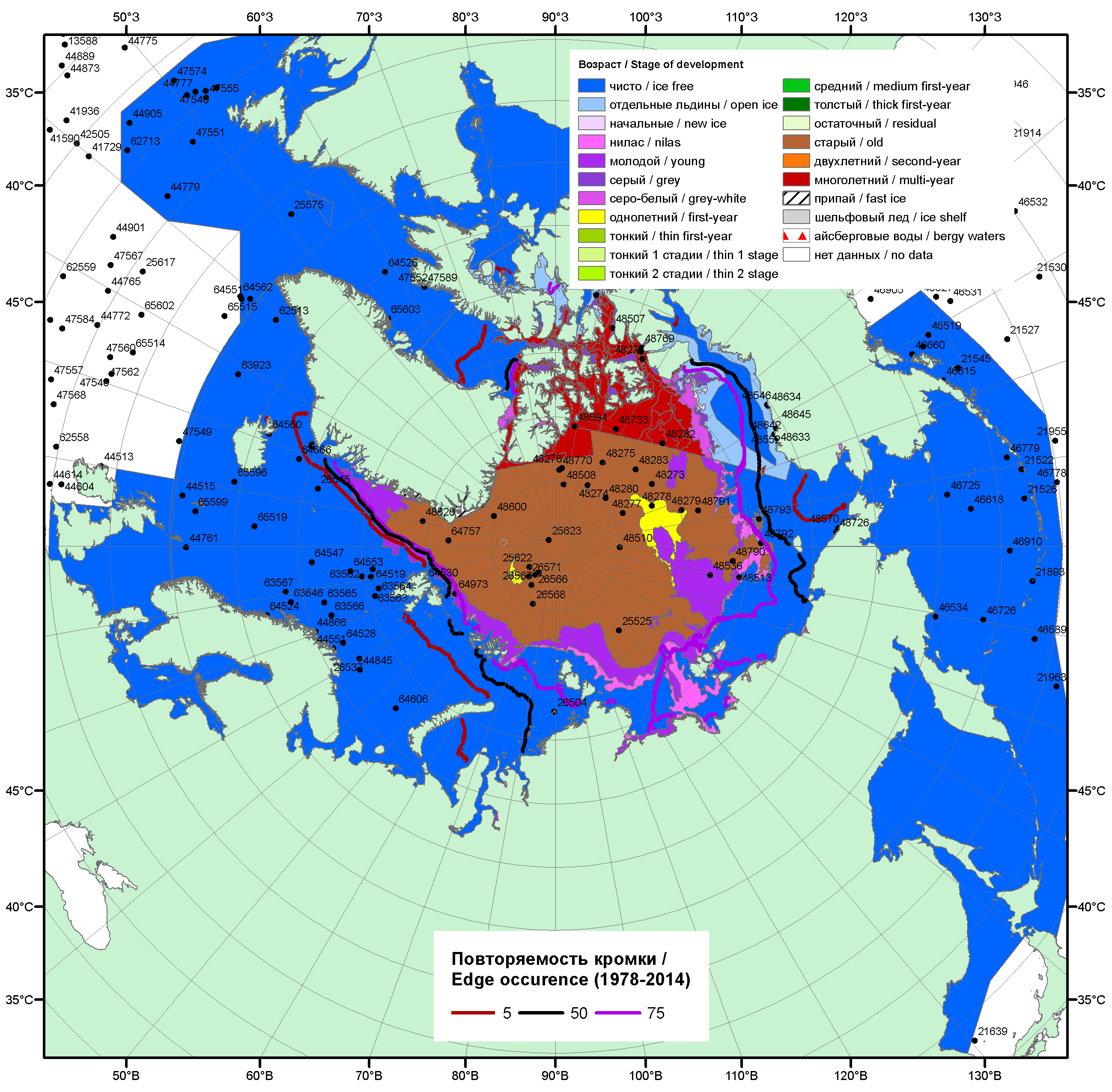 Рисунок 1а – Обзорная ледовая карта СЛО за 10.10 - 18.10.2016 г. на основе ледового анализа ААНИИ (18.10), Канадской ледовой службы (10.10), Национального ледового центра США (13.10) положение метеорологический дрейфующих буев IABP и Argos на 18.10.2016T1200+00 и 8повторяемость кромки за 11-15.10 за период 1979-2014 гг. по наблюдениям SSMR-SSM/I-SSMIS (алгоритм NASATEAM).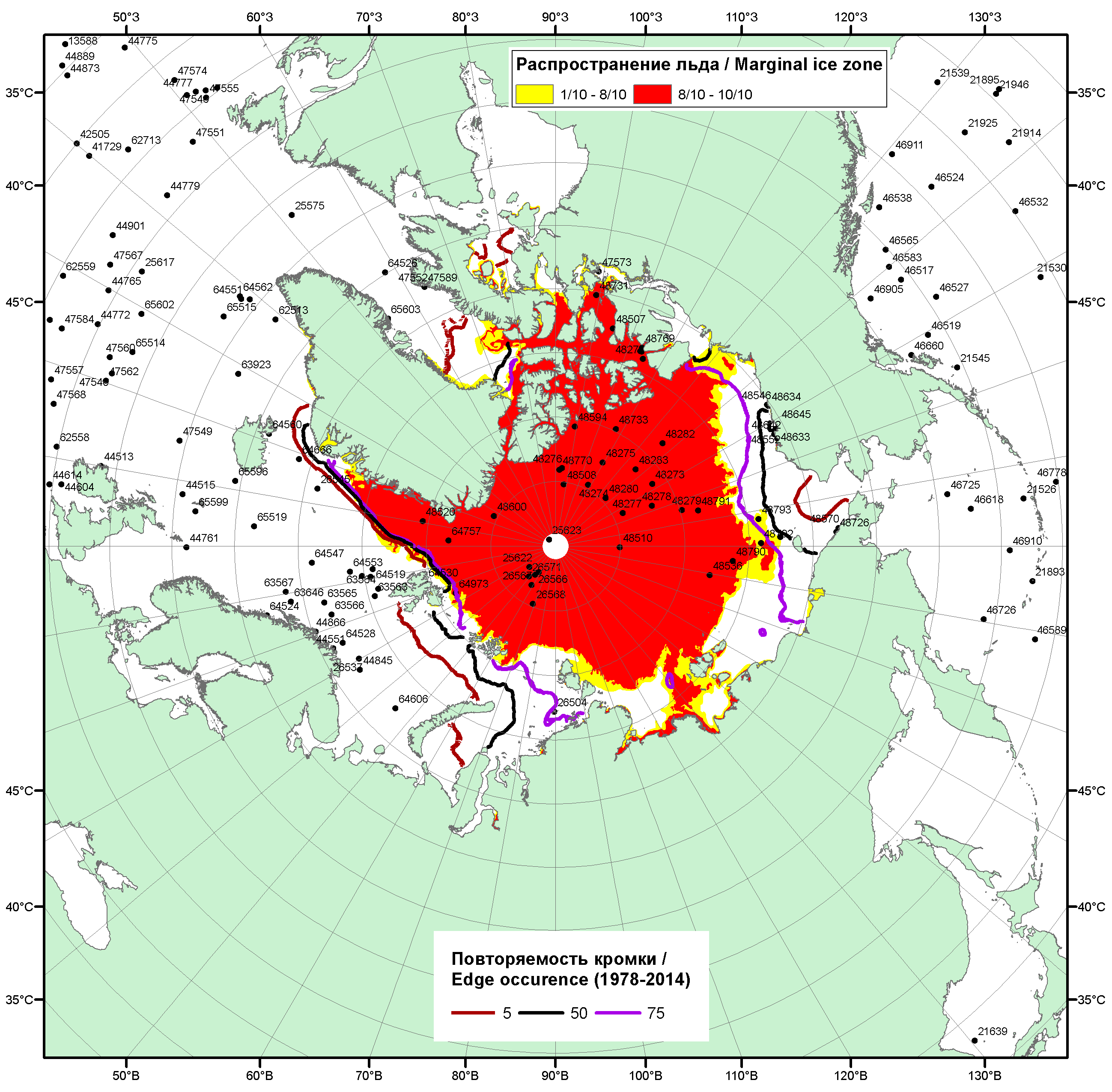 Рисунок 1б – Положение кромки льда и зон разреженных (<8/10) и сплоченных (≥8/10) льдов СЛО за 17.10.2016 г. на основе ледового анализа Национального Ледового Центра США, положение метеорологический дрейфующих буев IABP и Argos на 18.10.2016T1200+00 и повторяемость кромки за 16-20.10 за период 1979-2014 гг. по наблюдениям SSMR-SSM/I-SSMIS (алгоритм NASATEAM)/Рисунок 2 – Обзорная ледовая карта СЛО за 10.10 - 18.10.2016 г. и аналогичные периоды 2007-2015 гг. на основе ледового анализа ААНИИ, Канадской ледовой службы и Национального ледового центра США.Рисунок 3 – Поля распределения средневзвешенной толщины льда на основе совместной модели морского льда – океана ACNFS (HYCOM/NCODA/CICE) 18.10 за 2011-2016 гг. Таблица 1 – Динамика изменения значений ледовитости по сравнению с предыдущей неделей для морей Северной полярной области за 09 – 15.10.2016 г. по данным наблюдений SSMR-SSM/I-SSMISТаблица 2 - Медианные значения ледовитости для Северной полярной области, 3-х меридиональных секторов и моря СМП за текущие 30 и 7-дневные интервалы и её аномалии от 2011-2015 гг. и интервалов 2006-2016 гг. и 1978-2016 гг. по данным наблюдений SSMR-SSM/I-SSMIS, алгоритмы NASATEAMСеверная полярная областьСектор 45°W-95°E (Гренландское - Карское моря)Сектор 95°E-170°W (моря Лаптевых - Чукотское, Берингово, Охотское)Сектор 170°W-45°W (море Бофорта и Канадская Арктика)Северный Ледовитый океанМоря СМП (моря Карское-Чукотское)Таблица 3 – Экстремальные и средние значения ледовитости для Северной полярной области, 3 меридиональных секторов и моря СМП за текущий 7-дневный интервал по данным наблюдений SSMR-SSM/I-SSMIS, алгоритмы NASATEAMСеверная полярная областьСектор 45°W-95°E (Гренландское - Карское моря)Сектор 95°E-170°W (моря Лаптевых - Чукотское, Берингово, Охотское)Сектор 170°W-45°W (море Бофорта и Канадская Арктика)Северный Ледовитый океанМоря СМП (моря Карское-Чукотское)Рисунок 4 – Ежедневные оценки сезонного хода ледовитости для Северной Полярной Области и трех меридиональных секторов за период 26.10.1978 - 15.10.2016 по годам на основе расчетов по данным SSMR-SSM/I-SSMIS, алгоритмы NASATEAM: а) Северная полярная область, б) сектор 45°W-95°E (Гренландское – Карское моря), в) сектор 95°E-170°W (моря Лаптевых – Чукотское и Берингово, Охотское), г) сектор 170°W-45°W (море Бофорта и Канадская Арктика), д) Северный Ледовитый океан, е) Северный морской путь (Карское - Чукотское моря).Рисунок 5 – Медианные распределения сплоченности льда за текущие 7 и 30-дневные промежутки и её разности относительно медианного распределения за те же месяца за периоды 1979-2016 (центр) и 2006-2016 гг. (справа) на основе расчетов по данным SSMR-SSM/I-SSMIS, алгоритмы NASATEAM.Южный океан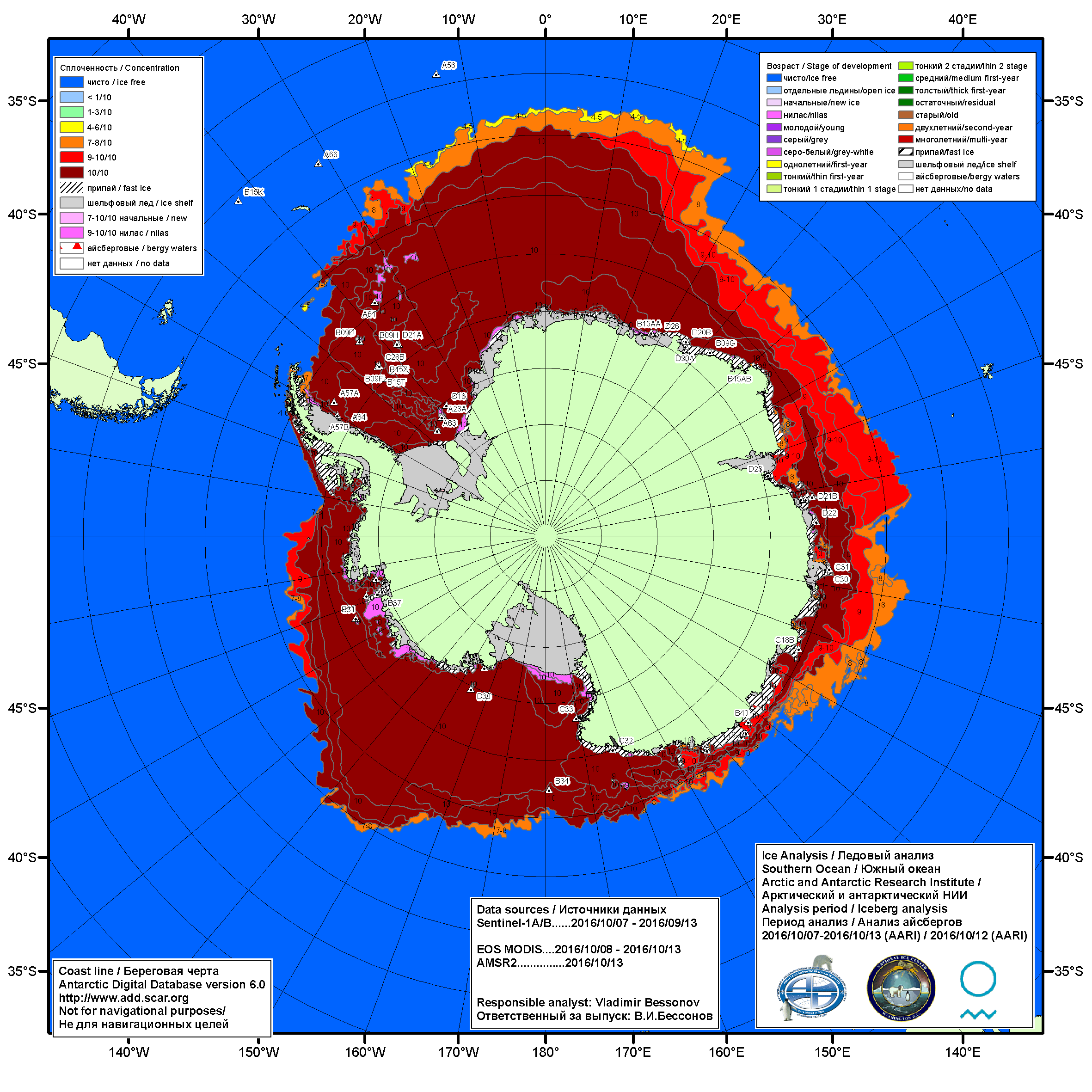 Рисунок 6а – Ледовая карта Южного океана (цветовая окраска по общей сплоченности) и расположение крупных айсбергов на основе информации совместного ледового анализа НЛЦ США, ААНИИ и НМИ (Норвегия) за 13.10.2016.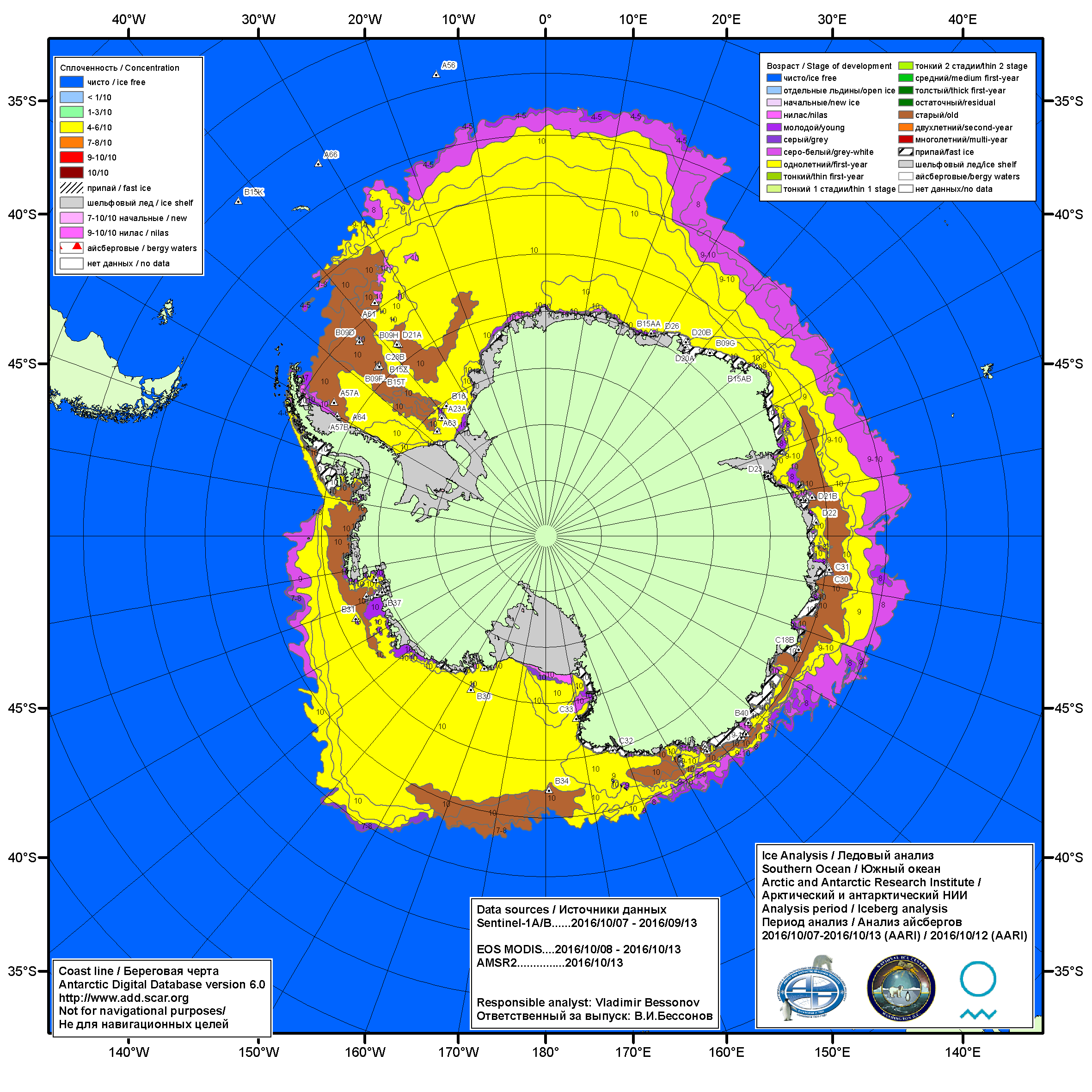 Рисунок 6б – Ледовая карта Южного океана (цветовая окраска по возрасту) и расположение крупных айсбергов на основе информации совместного ледового анализа НЛЦ США, ААНИИ и НМИ (Норвегия) за 13.10.2016.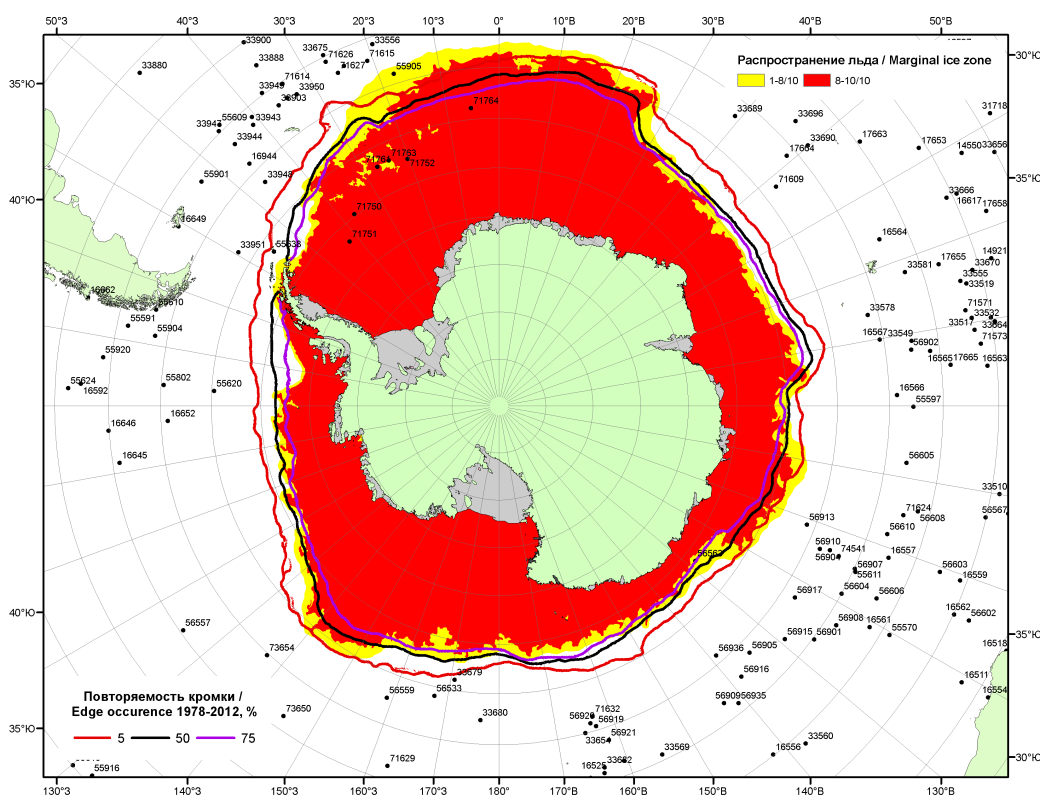 Рисунок 6в – Положение кромки льда и зон разреженных (<8/10) и сплоченных (≥8/10) льдов Южного океана за 17.10.2016 г. на основе ледового анализа Национального Ледового Центра США, положение метеорологический дрейфующих буев IABP и Argos на 18.10.2016T1200+00 и повторяемость кромки за 16-20.10 за период 1979-2014 гг. по наблюдениям SSMR-SSM/I-SSMIS (алгоритм NASATEAM)Рисунок 7 – Ежедневные оценки сезонного хода ледовитости Южного Океана и меридиональных секторов за период 26.10.1978 – 15.10.2016 по годам на основе расчетов по данным SSMR-SSM/I-SSMIS, алгоритм NASATEAM: а) Южный Океан, б) Атлантический сектор (60°W-30°E, море Уэдделла), в) Индоокеанский сектор (30°E-150°E, моря Космонавтов, Содружества, Моусона), г) Тихоокеанский сектор (150°E-60°W, моря Росса, Беллинсгаузена) Рисунок 8 – Медианные распределения общей сплоченности льда за текущие 7 и 30-дневные промежутки (слева) и её разности относительно медианного распределения за тот же месяц за периоды 1978-2016 (центр) и 2006-2016 гг. (справа) на основе расчетов по данным SSMR-SSM/I-SSMIS, алгоритм NASATEAMТаблица 4 – Динамика изменения значений ледовитости по сравнению с предыдущей неделей для морей Южного океана за 09-15.10.2016 г. по данным наблюдений SSMR-SSM/I-SSMISТаблица 5 - Медианные значения ледовитости для Южного океана и 3 меридиональных секторов за текущие 30 и 7-дневные интервалы и её аномалии от 2011-2015 гг. и интервалов 2006-2016 гг. и 1978-2016 гг. по данным наблюдений SSMR-SSM/I-SSMIS, алгоритм NASATEAMЮжный ОкеанАтлантический сектор (60°W-30°E, море Уэдделла)Индоокеанский сектор (30°E-150°E, моря Космонавтов, Содружества, Моусона)Тихоокеанский сектор (150°E-60°W, моря Росса, Беллинсгаузена)Таблица 6 – Экстремальные значения ледовитости для Южного океана и 3 меридиональных секторов за текущий 7-дневный интервал по данным наблюдений SSMR-SSM/I-SSMIS, алгоритм NASATEAMЮжный ОкеанАтлантический сектор (60°W-30°E, море Уэдделла)Индоокеанский сектор (30°E-150°E, моря Космонавтов, Содружества, Моусона)Тихоокеанский сектор (150°E-60°W, моря Росса, Беллинсгаузена)Приложение 1 – Статистические значения ледовитостей по отдельным акваториям Северной Полярной Области и Южного океанаТаблица 7 – Средние, аномалии среднего и экстремальные значения ледовитостей для Северной полярной области и её отдельных акваторий за текущие 7-дневный (неделя) и 30-дневный промежутки времени по данным наблюдений SSMR-SSM/I-SSMIS, алгоритм NASATEAM за период 1978-2016 гг.09-15.1016.09-15.10Таблица 8 – Средние, аномалии среднего и экстремальные значения ледовитостей для Южного океана и его отдельных акваторий за текущие 7-дневный (неделя) и 30-дневный промежутки времени по данным наблюдений SSMR-SSM/I-SSMIS, алгоритм NASATEAM за период 1978-2016 гг.09-15.1016.09-15.10Таблица 9 – Динамика изменения значений ледовитости по сравнению с предыдущей неделей для морей Северной полярной области и Южного океана за текущий 7-дневный (неделя) промежуток времени по данным наблюдений SSMIS09-15.1009-15.1009-15.1009-15.1009-15.1009-15.1009-15.10Характеристика исходного материала и методика расчетовДля иллюстрации ледовых условий Арктического региона представлены совмещенные региональные карты ААНИИ, ГМЦ России, ледовой службы Германии (BSH), Канадской ледовой службы – КЛС и Национального ледового центра США - НЛЦ. Совмещение карт выполнено путем перекрытия слоев (ААНИИ, слой #1), (региональная карта НЛЦ, слой #1), (ГМЦ России, слой #1), (BSH, слой #1) -> (КЛС, слой #2)  –> (обзорная карта НЛЦ, слой #3). Как результат, карты ААНИИ характеризуют ледовые условия морей Гренландского…Бофорта и Охотского, карты ГМЦ России – Азовского, Каспийского и Белого, карты НЛЦ – Берингова моря, карты BSH – Балтийского карты КЛС - морей Бофорта, Канадского архипелага, Баффина, Девисова пролива, Лабрадор, Св. Лаврентия, а НЛЦ - Арктического Бассейна, Линкольна,  южной части Гренландского моря, а также в летний период – моря Бофорта, Чукотское и Берингово (при этом полный охват карт НЛЦ – вся акватория СЛО и субполярные моря). Для построения совмещенных карт используется архив данных в обменном формате ВМО СИГРИД3 Мирового центра данных по морскому льду (МЦД МЛ). В пределах отдельного срока выборка карт из архива проводилась по критериям близости карт к сроку выпуска карты ААНИИ с максимальным интервалом времени между картами до 7 суток (день недели выпуска карт ААНИИ и ГМЦ России– каждая среда, BSH – каждый понедельник, КЛС – каждый вторник, НЛЦ – 1 раз в 2 недели по вторникам для циркумполярных карт и понедельник – четверг для региональных карт). Для иллюстрации полей толщин льда СЛО использованы ежедневные данные по распределению средневзвешенной толщины льда численной модели ACNFS. Численная модель ACNFS имеет пространственное разрешение 1/12° и является совместной моделью морского льда – океана диагностики и краткосрочного прогнозирования состояния ледяного покрова  всех акваторий Северного полушария севернее 40 с.ш. В модели ACNFS используется ледовый блок CICE (Hunke and Lipscomb, 2008), совмещенный с  моделью океана HYCOM (Metzger et al., 2008, 2010). Атмосферный форсинг включает поля приземных метеопараметров и радиационного баланса поверхности. Исходная ледовая информация, используемая для расчетов по модели, включают данные альтиметра, ТПО, сплоченность, профиля температуры и солёности воды.Для иллюстрации ледовых условий Южного океана, а также Северной Полярной области за последние сутки используются ежедневные циркумполярные ледовые информационные продукты НЛЦ США по оценке расположения кромки льда и ледяных массивов - MIZ (Marginal Ice Zone). Для цветовой окраски карт использован стандарт ВМО (WMO/Td. 1215) для зимнего (по возрасту) и летнего (по общей сплоченности) периодов. Следует также отметить, что в зонах стыковки карт ААНИИ, ГМЦ России, КЛС и НЛЦ наблюдается определенная несогласованность границ и характеристик ледовых зон вследствие ряда различий в ледовых информационных системах подготавливающих служб (карты для Балтийского моря представлены только BSH или ААНИИ). Однако, данная несогласованность несущественна для целей интерпретации ледовых условий в рамках настоящего обзора. Для получения оценок ледовитости (extent) и приведенной ледовитости – площади льда (area) отдельных секторов, морей, частей морей Северной полярной области и Южного океана и климатического положения кромок заданной повторяемости на основе данных спутниковых систем пассивного микроволнового зондирования SSMR-SSM/I-SSMIS-AMSR2 в МЦД МЛ ААНИИ принята следующая технология расчетов:источник данных – архивные (Cavalieri et al., 2008, Meier et al., 2006) и квазиоперативные (Maslanik and Stroeve, 1999) c задержкой 1-2 дня ежедневные матрицы (поля распределения) оценок общей сплоченности Северной (севернее 45° с.ш.) и Южной (южнее 50° с.ш.) Полярных областей на основе обработанных по алгоритму NASATEAM данных многоканальных микроволновых радиометров SSMR-SSM/I-SSMIS ИСЗ NIMBUS-7 и DMSP за период с 26.10.1978 г. по настоящий момент времени, копируемые с сервера НЦДСЛ;источник данных – ежедневные матрицы (поля распределения) оценок общей сплоченности Северной и Южной полярной областей на основе обработанных по алгоритму Bootstrap данных многоканального микроволнового радиометра AMSR2 ИСЗ GCOM-W1(SHIZUKU) за период с 01.07.2012 г. по настоящий момент времени, предоставленные Японским космическим агентством (provided by JAXA);область расчета – Северная и Южная Полярные области и их регионы с использованием масок океан/суша НЦДСЛ (http://nsidc.org/data/polar_stereo/tools_masks.html);границы используемых масок расчета отдельных меридиональных секторов, морей, частей морей Северной полярной области и Южного океана представлены на рисунках П1 – П2, не совпадают с используемыми в НЦДСЛ масками для отдельных акваторий Мирового океана и основаны на номенклатуре ААНИИ для морей Евразийского шельфа (Гренландское - Чукотское), Атласе Северного ледовитого океана (1980) и Атласе океанов (1980) издательства ГУНИО МО.вычислительные особенности расчета – авторское программное обеспечение ААНИИ с сохранением точности расчетов и оценке статистических параметров по гистограмме распределения и свободно-распространяемое программное обеспечение GDAL для векторизации полей климатических параметров;Исходная информация в формате ВМО СИГРИ3 доступна на сервере МЦД МЛ по адресам http://wdc.aari.ru/datasets/d0004 (карты ААНИИ), http://wdc.aari.ru/datasets/d0031 (карты КЛС), http://wdc.aari.ru/datasets/d0032 (карты НЛЦ), ), http://wdc.aari.ru/datasets/d0033  (карты ГМЦ России) и ), http://wdc.aari.ru/datasets/d0035 (карты BSH).   В графическом формате PNG совмещенные карты ААНИИ-КЛС-НЛЦ доступны по адресу http://wdc.aari.ru/datasets/d0040. Результаты расчетов ледовитости Северной, Южной полярных областей, их отдельных меридиональных секторов, морей и частей морей доступны на сервере МЦД МЛ ААНИИ в каталогах соответственно http://wdc.aari.ru/datasets/ssmi/data/north/extent/ и http://wdc.aari.ru/datasets/ssmi/data/south/extent/.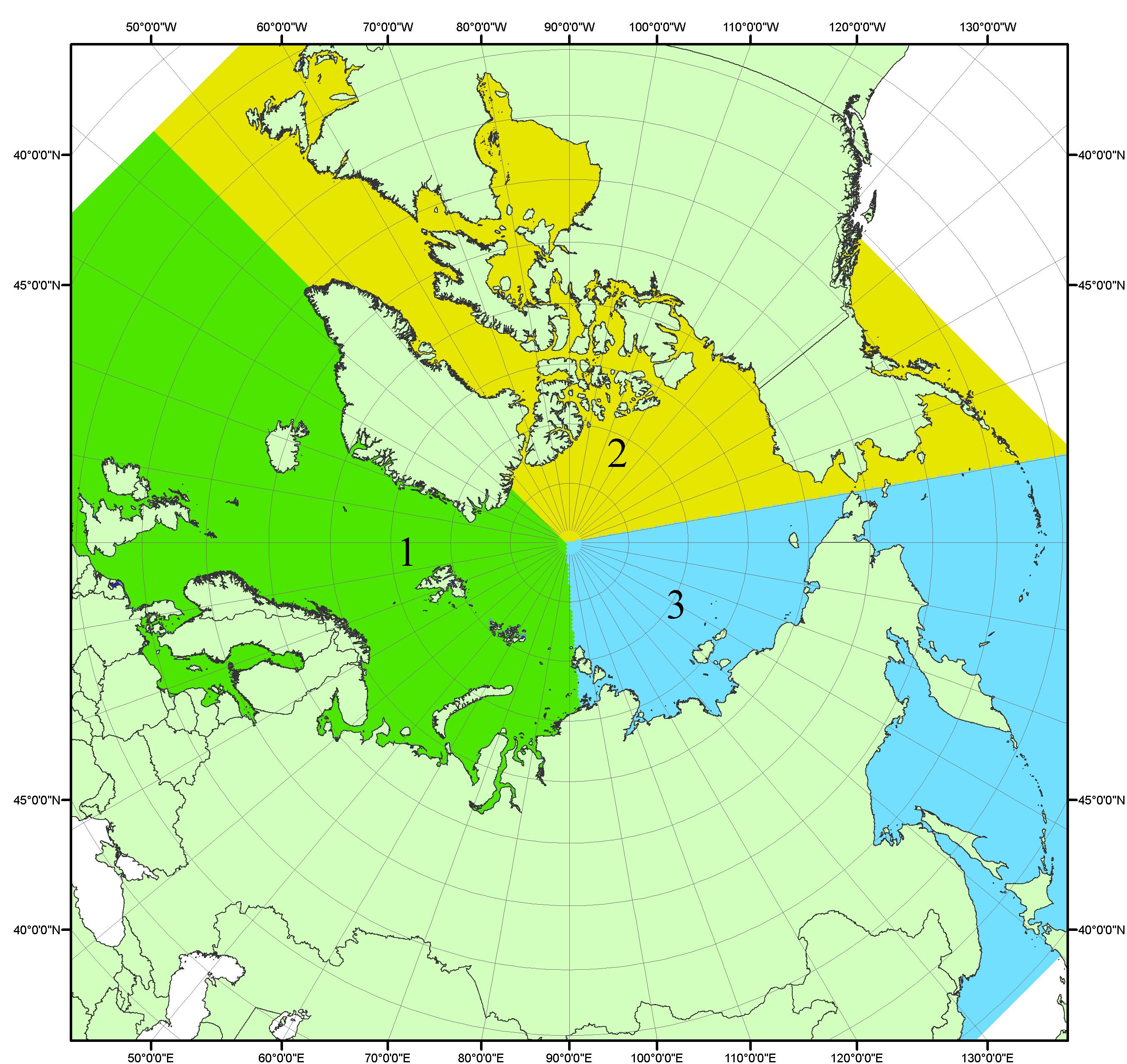 Рисунок П1 – Секторальное деление северной полярной области. 1 - Сектор 45°W-95°E (Гренландское - Карское моря); 2 - Сектор 170°W-45°W (море Бофорта и Канадская Арктика); 3 - Сектор 95°E-170°W (моря Лаптевых - Чукотское, Берингово, Охотское, Японское)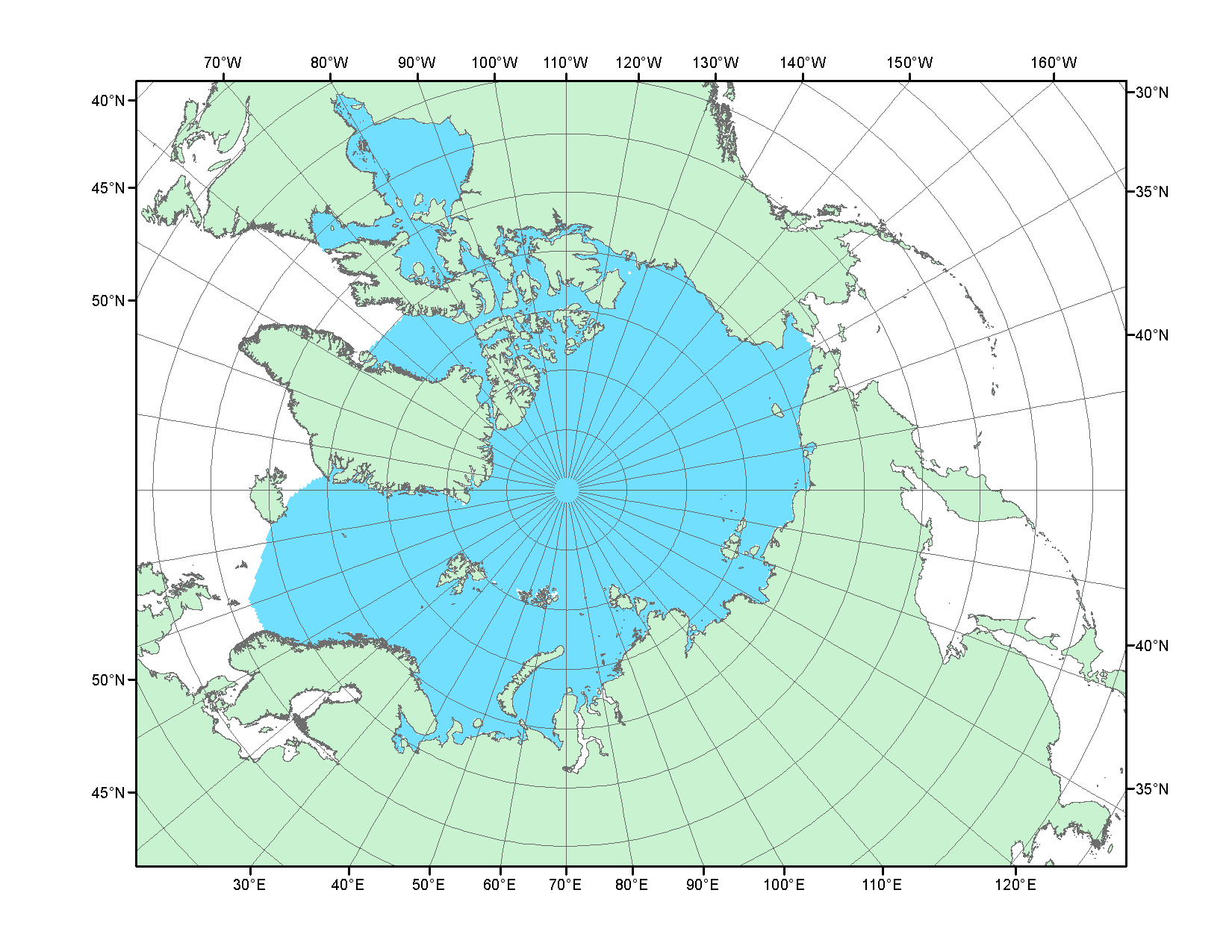 Рисунок П2 – Северный ледовитый океан в официальных границах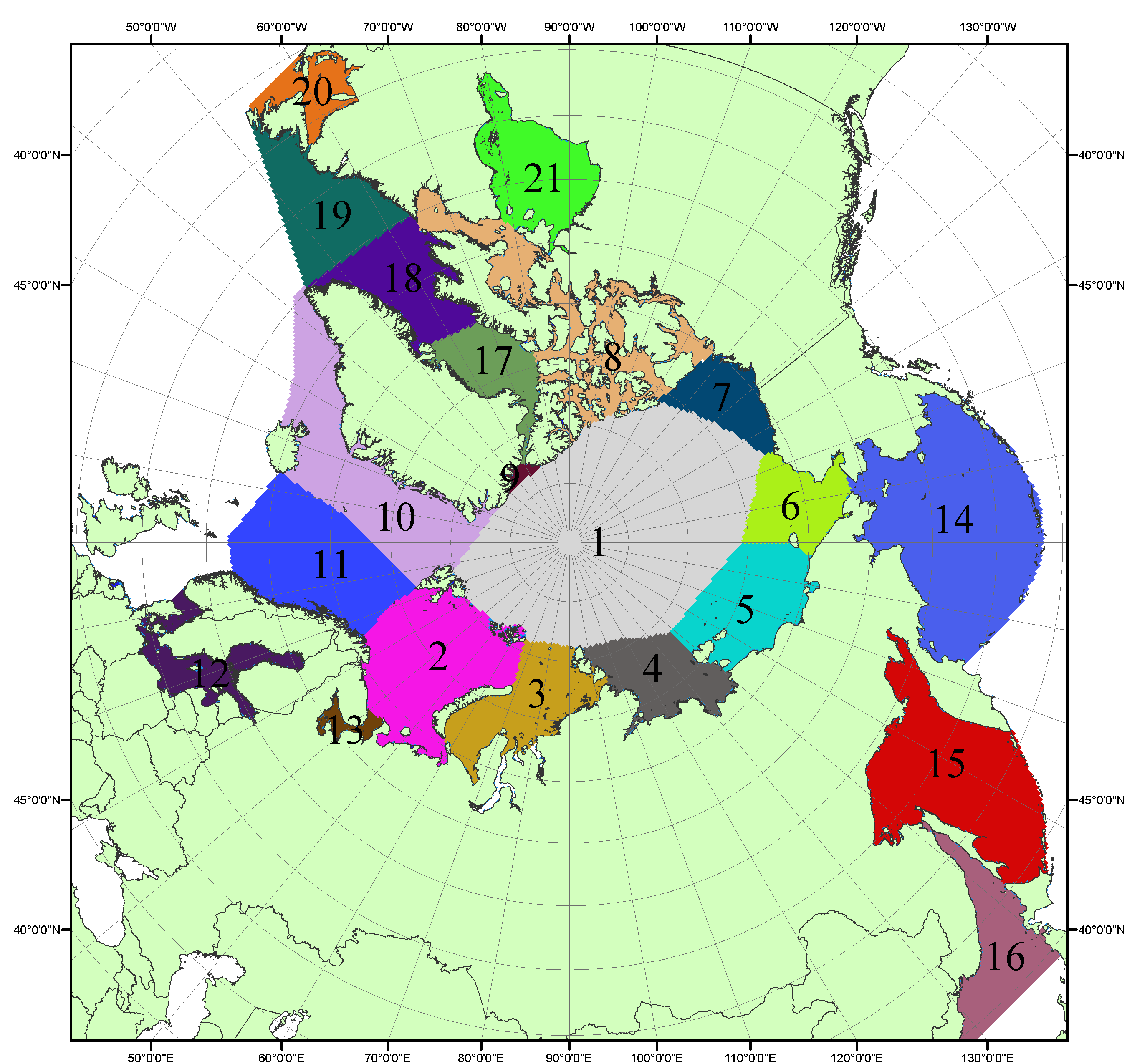 Рисунок П3 – Моря северной полярной области. 1 – Арктический бассейн; 2- Баренцево море; 3 – Карское море; 4 – море Лаптевых; 5 - Восточно-Сибирское море; 6 – Чукотское море; 7 – море Бофорта; 8 – Канадский архипелаг; 9 – море Линкольна; 10 – Гренландское море; 11 – Норвежское море; 12 – Балтийское море; 13 – Белое море; 14 – Берингово море; 15 – Охотское море; 16 – Японское море; 17 – море Баффина; 18 – Дейвисов пролив; 19 – море Лабрадор; 20 – залив Святого Лаврентия; 21 – Гудзонов залив.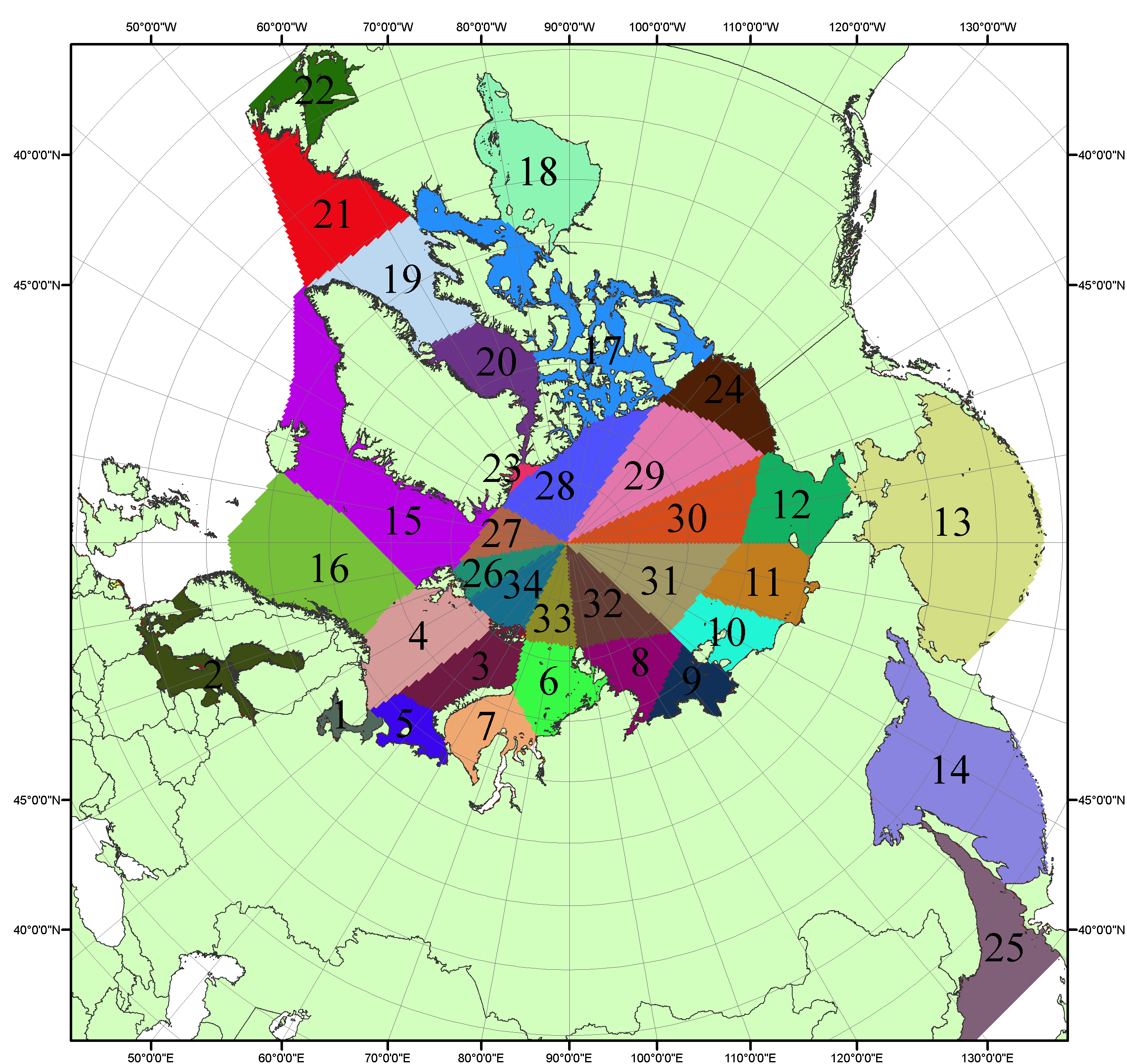 Рисунок П4 – Сектора и моря северной полярной области. 1 - Белое море; 2- Балтийское море; 3 – Баренцево море (СВ); 4 – Баренцево море (З); 5 - Баренцево море (ЮВ); 6 – Карское море (СВ); 7 – Карское море (ЮЗ); 8 – море Лаптевых (В); 9 – море Лаптевых (З); 10 – Восточно-Сибирское море (З); 11 – Восточно-Сибирское море (В); 12 –Чукотское море; 13 –Берингово море; 14 – Охотское море; 15 –Гренландское море; 16 – Норвежское море; 17 – Канадский архипелаг; 18 – Гудзонов залив; 19 – Дейвисов пролив; 20 - море Баффина; 21 – море Лабрадор; 22 - залив Святого Лаврентия; 23 - море Линкольна; 24 - море Бофорта; 25 - Японское море; 26 - сектор АО (30°з.д. – 10°в.д.); 27 – сектор АО (10°в.д. – 30°в.д.); 28 - сектор АО (30°в.д. – 65°в.д.); 29 - сектор АО (65°в.д. – 96°в.д.);30 - сектор АО (96°в.д. – 140°в.д.);31 - сектор АО (140°в.д. – 180°в.д.); 32 - сектор АО (180°в.д. – 156°з.д.); 33 - сектор АО (156°з.д. – 123°з.д.); 34 - сектор АО (123°з.д. – 30°з.д.).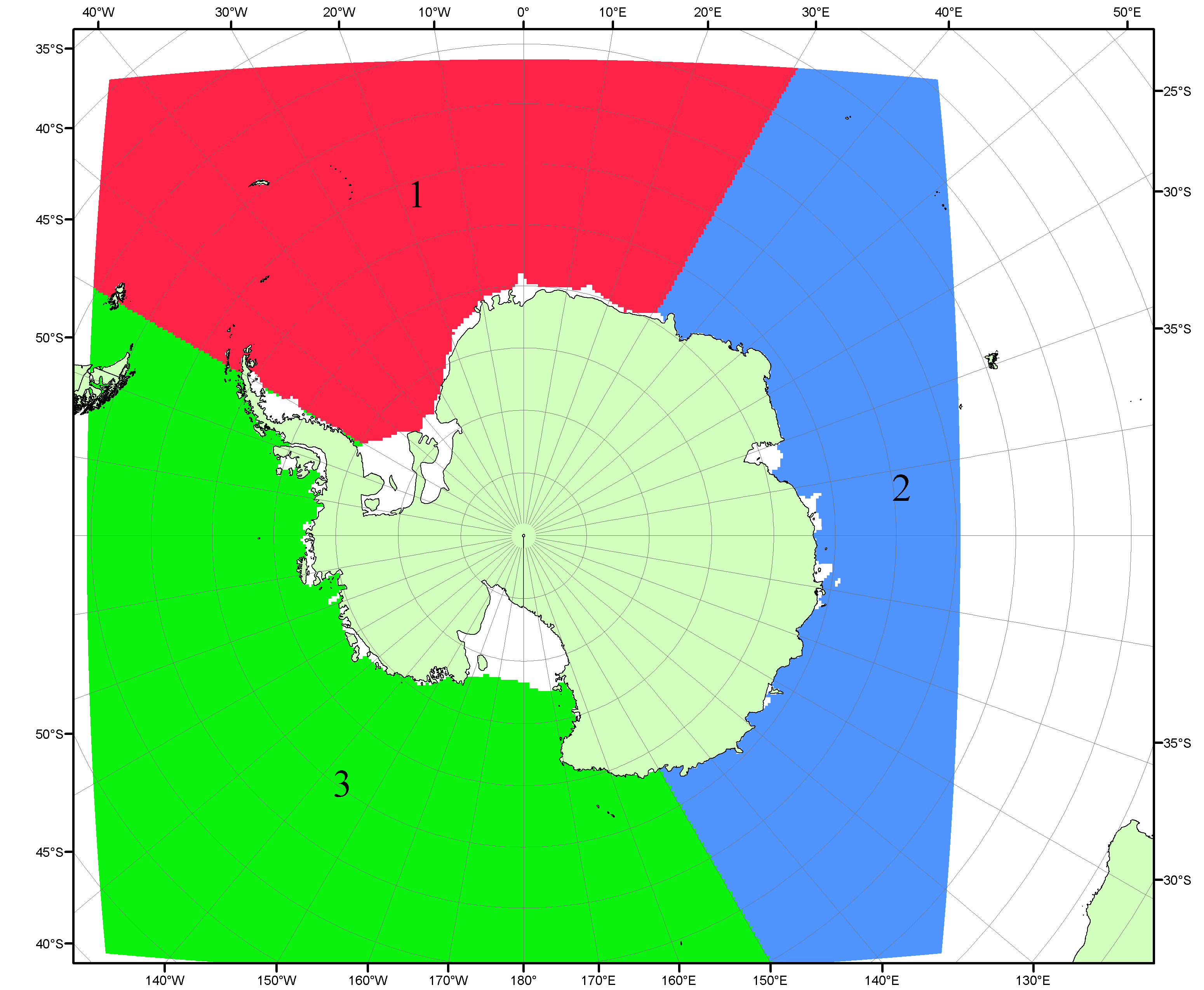 Рисунок П5 – Секторальное деление Южного океана. 1 - Атлантический сектор (60°W-30°E, море Уэдделла); 2 - Индоокеанский сектор (30°E-150°E, моря Космонавтов, Содружества, Моусона); 3 - Тихоокеанский сектор (150°E-60°W, моря Росса, Беллинсгаузена)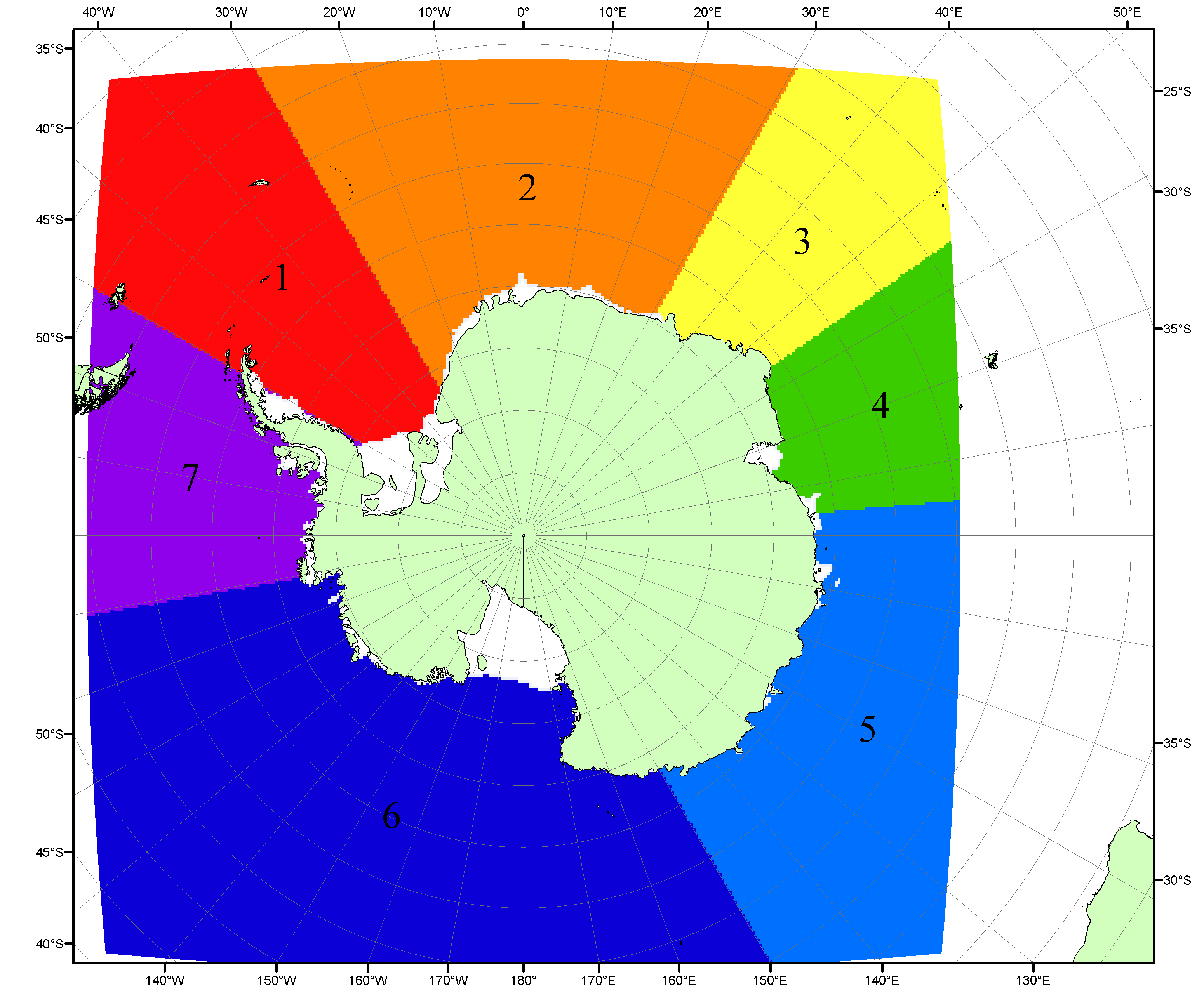 Рисунок П6 – Моря Южного океана. 1 – Западная часть моря Уэдделла; 2- Восточная часть моря Уэдделла; 3 – Море Космонавтов; 4 – море Содружества; 5 – море Моусона; 6 – море Росса; 7 – Море Беллинсгаузена.Список источников1. Атлас океанов. Северный Ледовитый океан. – 1980. М: Изд. ГУНИО МО СССР ВМФ – 184 с.2. Атлас океанов. Термины. Понятия. Справочные таблицы. - Изд. ВМФ МО СССР.-1980.3. Границы океанов и морей. – 1960. Л.: Изд. ГУНИО ВМФ. – 51 с.4. Andersen, S., R. Tonboe, L. Kaleschke, G. Heygster, and L. T. Pedersen, Intercomparison of passive microwave sea ice concentration retrievals over the high-concentration Arctic sea ice.// J. Geophys. Res. – 2007. – Vol. 112. C08004, doi:10.1029/2006JC003543.5. Cavalieri, D., C. Parkinson, P. Gloersen, and H. J. Zwally. 1996, updated 2008. Sea Ice Concentrations from Nimbus-7 SMMR and DMSP SSM/I Passive Microwave Data, [1978.10.26 – 2007.12.31]. Boulder, Colorado USA: National Snow and Ice Data Center. Digital media.6. Meier, W., F. Fetterer, K. Knowles, M. Savoie, M. J. Brodzik. 2006, updated quarterly. Sea Ice Concentrations from Nimbus-7 SMMR and DMSP SSM/I Passive Microwave Data, [2008.01.01 – 2008.03.25]. Boulder, Colorado USA: National Snow and Ice Data Center. Digital media.7. Maslanik, J., and J. Stroeve. 1999, updated daily. Near-Real-Time DMSP SSM/I-SSMIS Daily Polar Gridded Sea Ice Concentrations, [2008.03.26 – present moment]. Boulder, Colorado USA: National Snow and Ice Data Center. Digital media.8. Ice Chart Colour Code Standard. - JCOMM Technical Report Series No. 24, 2004, WMO/TD-No.1215. (http://jcomm.info/index.php?option=com_oe&task=viewDocumentRecord&docID=4914)9. JAXA GCOM-W1 ("SHIZUKU") Data Providing Service - http://gcom-w1.jaxa.jp/index.html 10. ACNFS on Internet - http://www7320.nrlssc.navy.mil/hycomARC 11. Posey, P.G., E.J. Metzger, A.J. Wallcraft, O.M Smedstad and M.W. Phelps, 2010: Validation of the 1/12° Arctic Cap Nowcast/Forecast System (ACNFS). Naval Report NRL/MR/7320-10-9287, Stennis Space Center, MS.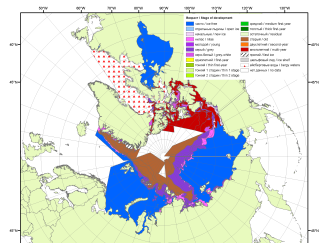 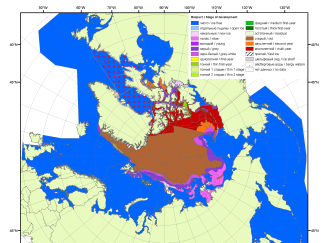 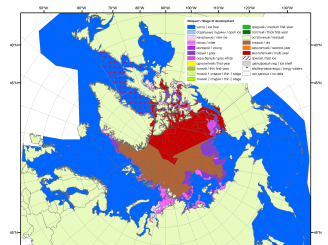 200720092010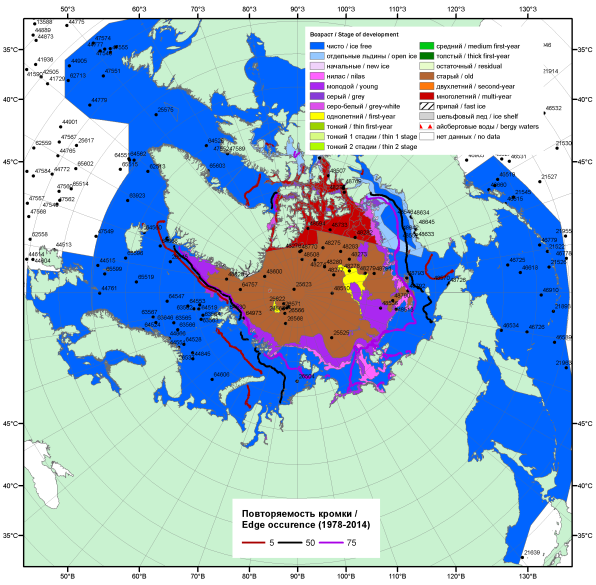 20162016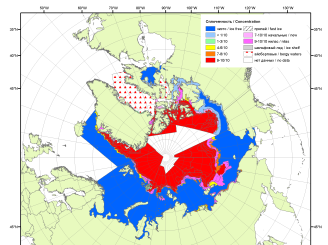 20162016201120162016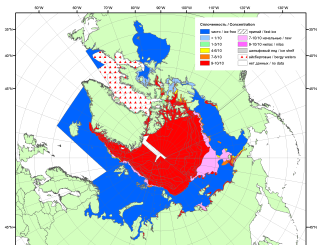 201620162012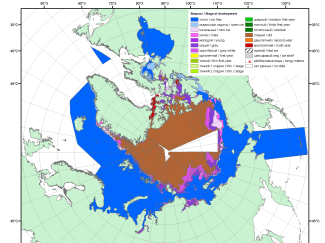 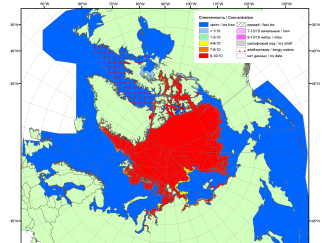 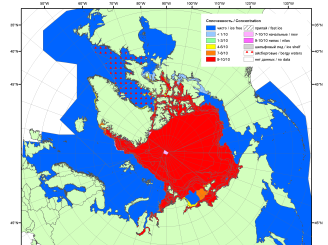 201520142013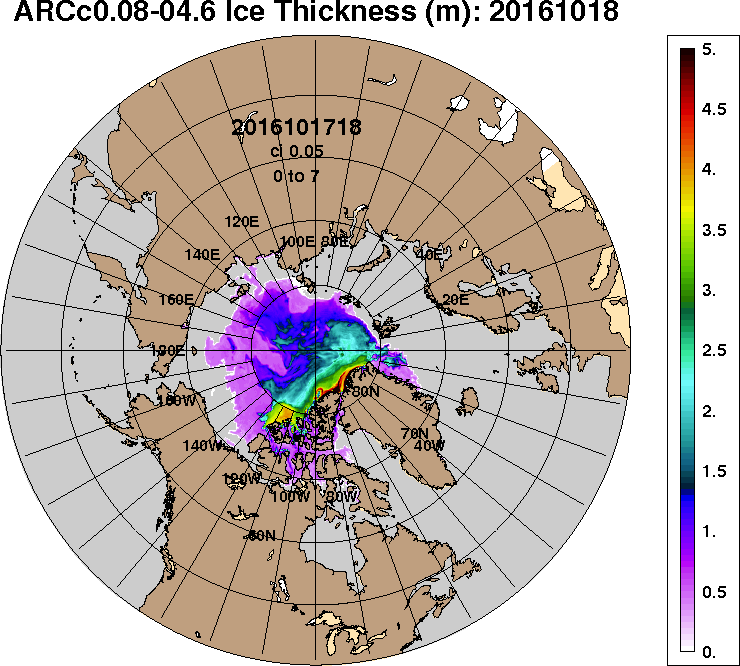 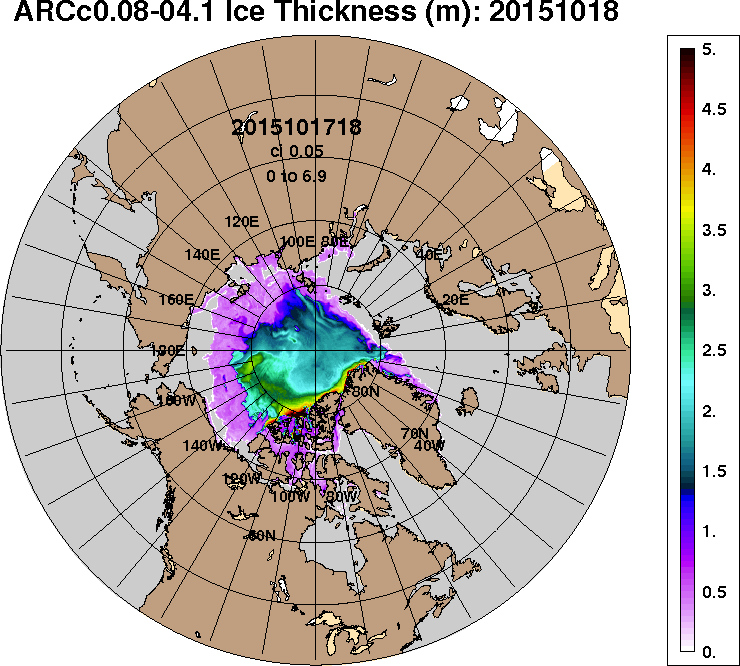 2016-10-182015-10-18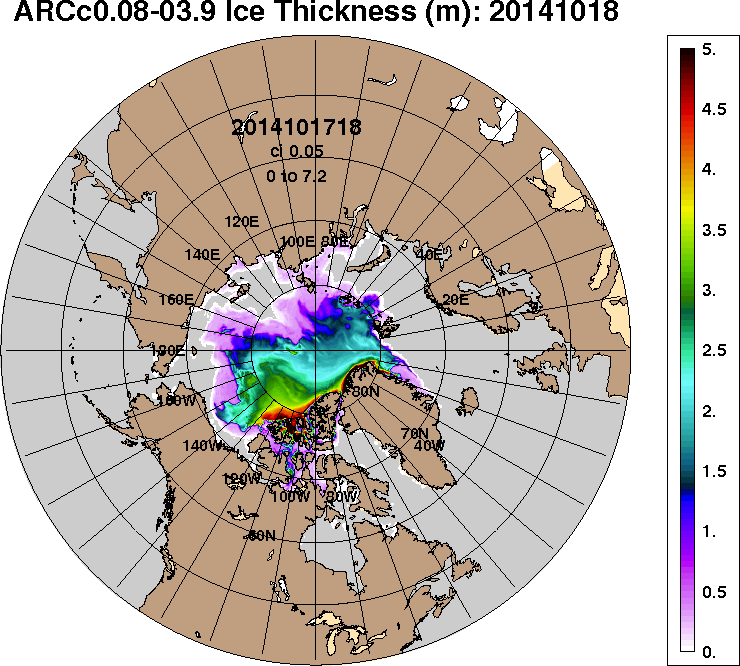 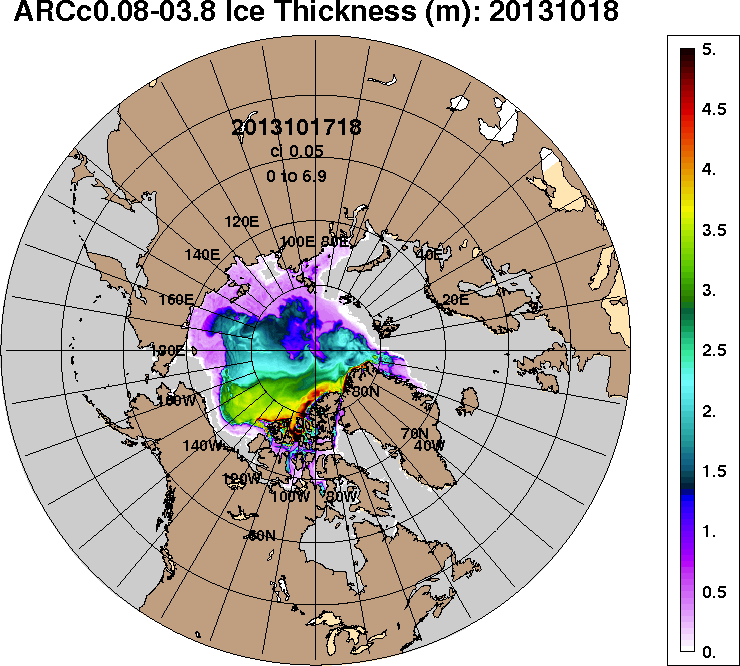 2014-10-182013-10-18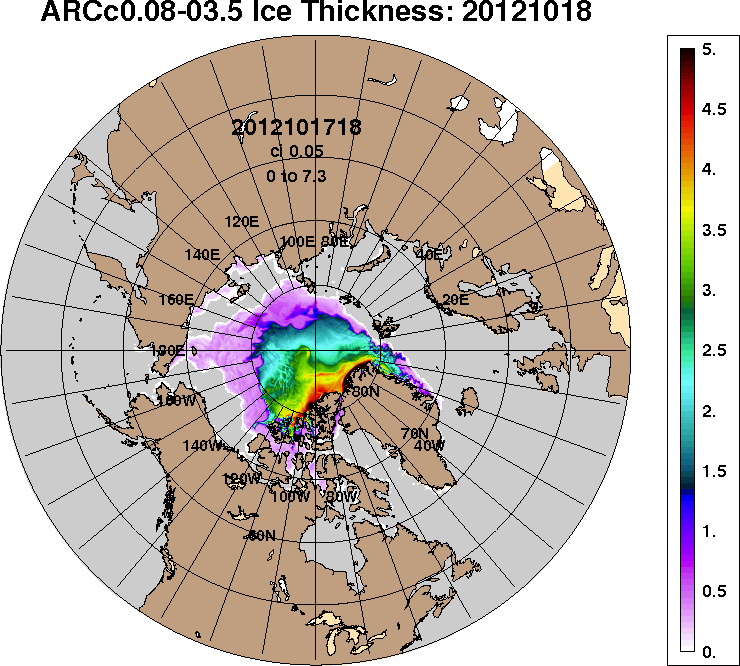 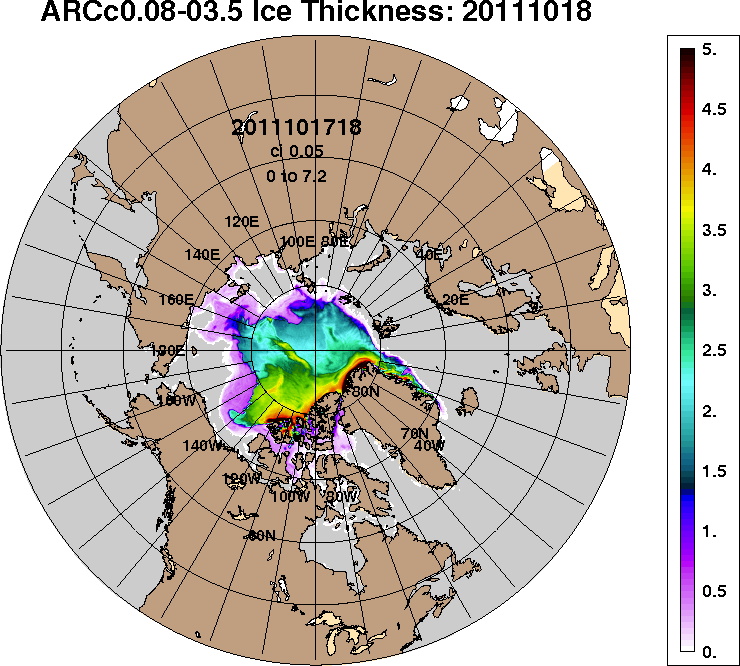 2012-10-182011-10-18РегионСеверная полярная областьСектор 45°W-95°E (Гренландское - Карское моря)Сектор 95°E-170°W (моря Лаптевых - Чукотское, Берингово, Охотское)Сектор 170°W-45°W (море Бофорта и Канадская Арктика)Северный Ледовитый океанМоря СМП (моря Карское-Чукотское)Разность167.030.8-31.6167.9177.9-11.4тыс.кв.км/сут.23.94.4-4.524.025.4-1.6МесяцS, тыс. км2Аномалии, тыс км2/%Аномалии, тыс км2/%Аномалии, тыс км2/%Аномалии, тыс км2/%Аномалии, тыс км2/%Аномалии, тыс км2/%Аномалии, тыс км2/%МесяцS, тыс. км22011 г2012 г2013 г2014 г2015 г2006-2016гг1978-2016гг16.09-15.105064.5-42.9992.8-840.5-644.3-274.3-289.7-1785.616.09-15.105064.5-0.824.4-14.2-11.3-5.1-5.4-26.109-15.105489.0-310.5581.7-1529.8-1090.8-872.6-728.2-2262.609-15.105489.0-5.411.9-21.8-16.6-13.7-11.7-29.2МесяцS, тыс. км2Аномалии, тыс км2/%Аномалии, тыс км2/%Аномалии, тыс км2/%Аномалии, тыс км2/%Аномалии, тыс км2/%Аномалии, тыс км2/%Аномалии, тыс км2/%МесяцS, тыс. км22011 г2012 г2013 г2014 г2015 г2006-2016гг1978-2016гг16.09-15.101236.9-76.265.5258.7-310.5-80.2-108.8-393.416.09-15.101236.9-5.85.626.5-20.1-6.1-8.1-24.109-15.101310.6-153.7-64.653.9-515.5-69.0-211.4-549.909-15.101310.6-10.5-4.74.3-28.2-5.0-13.9-29.6МесяцS, тыс. км2Аномалии, тыс км2/%Аномалии, тыс км2/%Аномалии, тыс км2/%Аномалии, тыс км2/%Аномалии, тыс км2/%Аномалии, тыс км2/%Аномалии, тыс км2/%МесяцS, тыс. км22011 г2012 г2013 г2014 г2015 г2006-2016гг1978-2016гг16.09-15.101624.079.7566.8-483.0186.824.748.1-692.216.09-15.101624.05.253.6-22.913.01.53.1-29.909-15.101751.2-13.2384.9-1063.2-33.7-295.4-216.4-973.309-15.101751.2-0.728.2-37.8-1.9-14.4-11.0-35.7МесяцS, тыс. км2Аномалии, тыс км2/%Аномалии, тыс км2/%Аномалии, тыс км2/%Аномалии, тыс км2/%Аномалии, тыс км2/%Аномалии, тыс км2/%Аномалии, тыс км2/%МесяцS, тыс. км22011 г2012 г2013 г2014 г2015 г2006-2016гг1978-2016гг16.09-15.102203.6-46.4360.6-616.2-520.6-218.8-229.0-699.916.09-15.102203.6-2.119.6-21.9-19.1-9.0-9.4-24.109-15.102427.1-143.7261.5-520.5-541.6-508.2-300.4-739.409-15.102427.1-5.612.1-17.7-18.2-17.3-11.0-23.4МесяцS, тыс. км2Аномалии, тыс км2/%Аномалии, тыс км2/%Аномалии, тыс км2/%Аномалии, тыс км2/%Аномалии, тыс км2/%Аномалии, тыс км2/%Аномалии, тыс км2/%МесяцS, тыс. км22011 г2012 г2013 г2014 г2015 г2006-2016гг1978-2016гг16.09-15.104968.1-53.1987.3-848.7-654.4-264.4-285.9-1764.016.09-15.104968.1-1.124.8-14.6-11.6-5.1-5.4-26.209-15.105360.5-329.2580.4-1547.8-1108.0-861.9-723.9-2229.309-15.105360.5-5.812.1-22.4-17.1-13.9-11.9-29.4МесяцS, тыс. км2Аномалии, тыс км2/%Аномалии, тыс км2/%Аномалии, тыс км2/%Аномалии, тыс км2/%Аномалии, тыс км2/%Аномалии, тыс км2/%Аномалии, тыс км2/%МесяцS, тыс. км22011 г2012 г2013 г2014 г2015 г2006-2016гг1978-2016гг16.09-15.10336.133.6267.1-476.0-15.23.0-87.4-859.716.09-15.10336.111.1386.9-58.6-4.30.9-20.6-71.909-15.10381.9-130.7206.9-1112.8-263.6-275.8-365.6-1269.909-15.10381.9-25.5118.2-74.5-40.8-41.9-48.9-76.9МесяцМинимальное знач.Максимальное знач.Среднее знач.Медиана09-15.104549.009.10.20129671.115.10.19827751.68109.6МесяцМинимальное знач.Максимальное знач.Среднее знач.Медиана09-15.101128.009.10.20132677.715.10.19821860.51834.4МесяцМинимальное знач.Максимальное знач.Среднее знач.Медиана09-15.10977.809.10.20073427.809.10.19832724.53030.0МесяцМинимальное знач.Максимальное знач.Среднее знач.Медиана09-15.101990.209.10.20124055.915.10.19863166.53199.9МесяцМинимальное знач.Максимальное знач.Среднее знач.Медиана09-15.104427.909.10.20129463.015.10.19827589.87951.4МесяцМинимальное знач.Максимальное знач.Среднее знач.Медиана09-15.1072.809.10.20122620.415.10.19921651.81884.3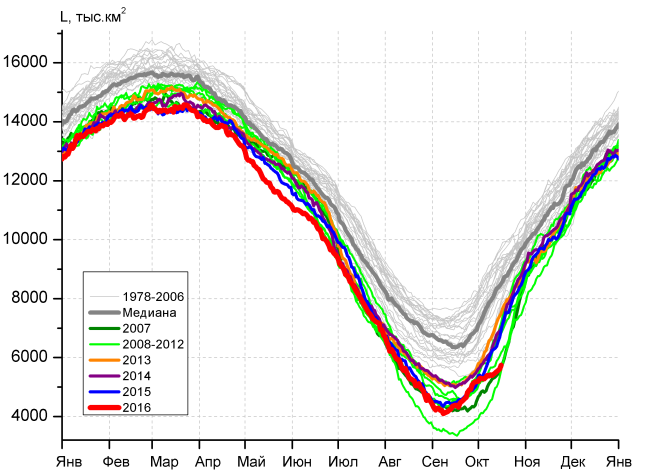 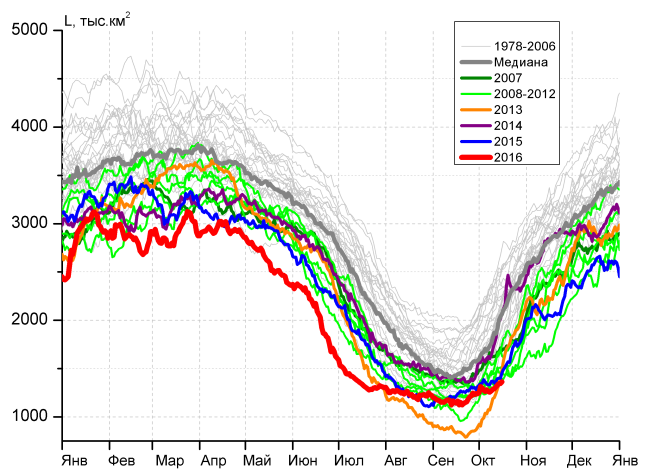 а)б)б)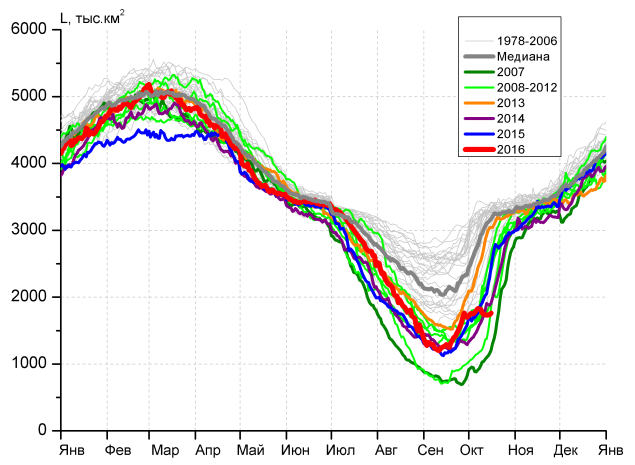 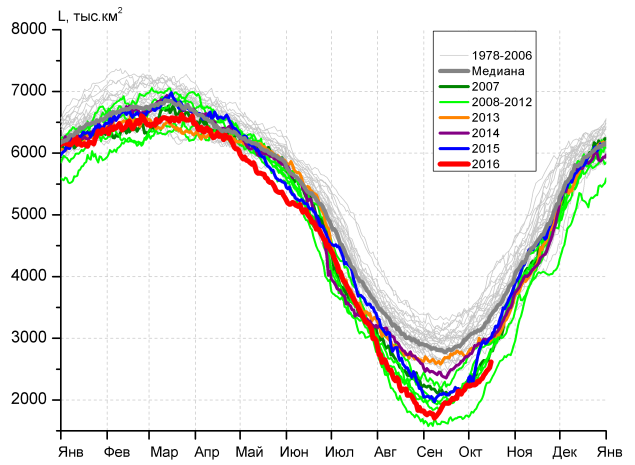 в)г)г)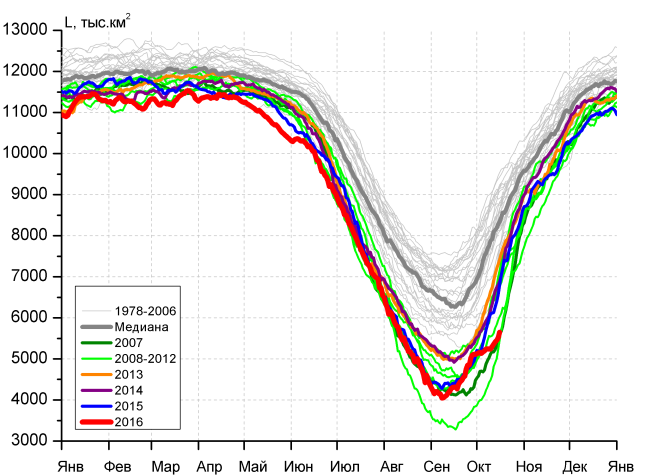 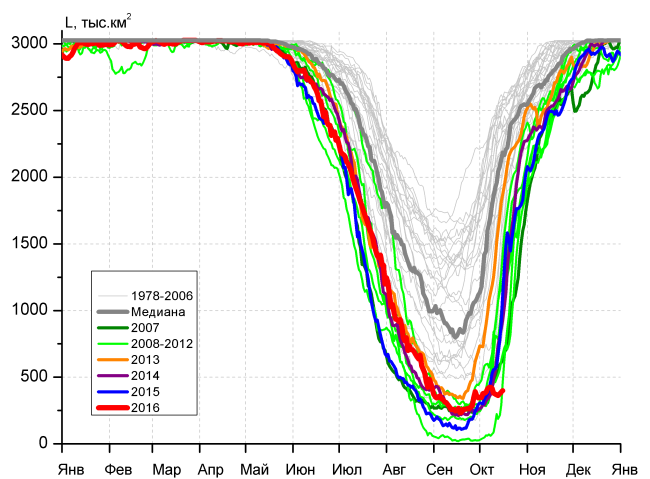 д)д)е)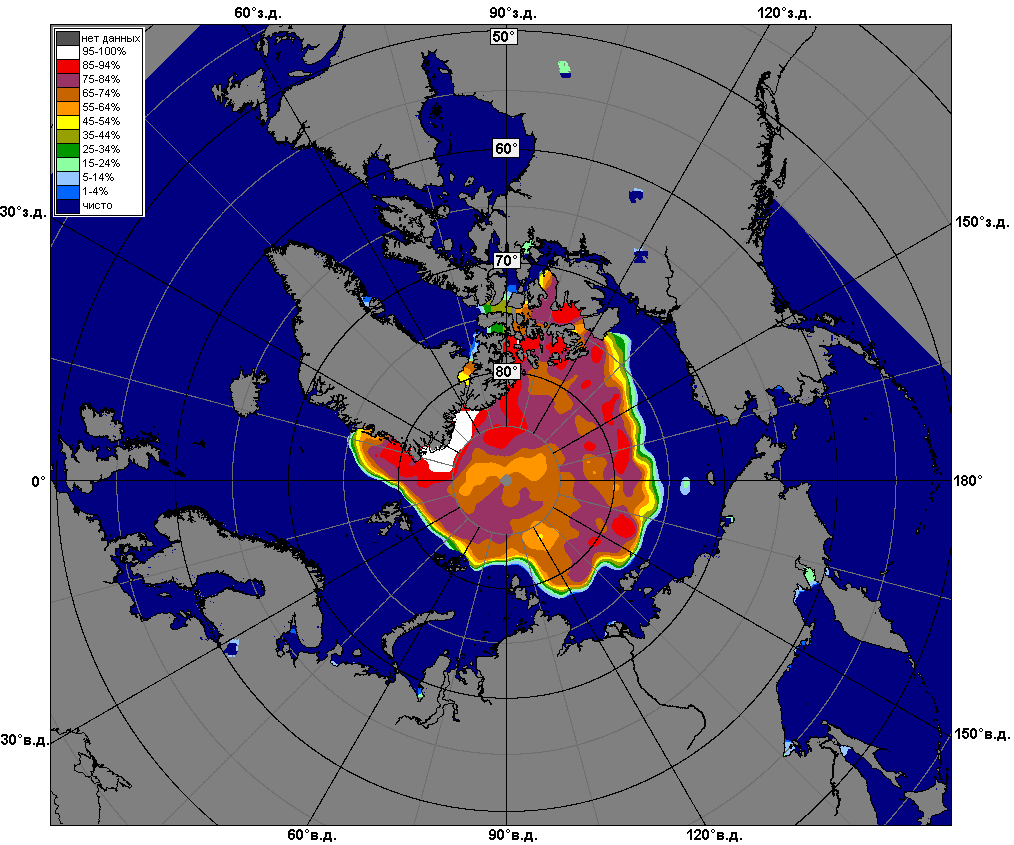 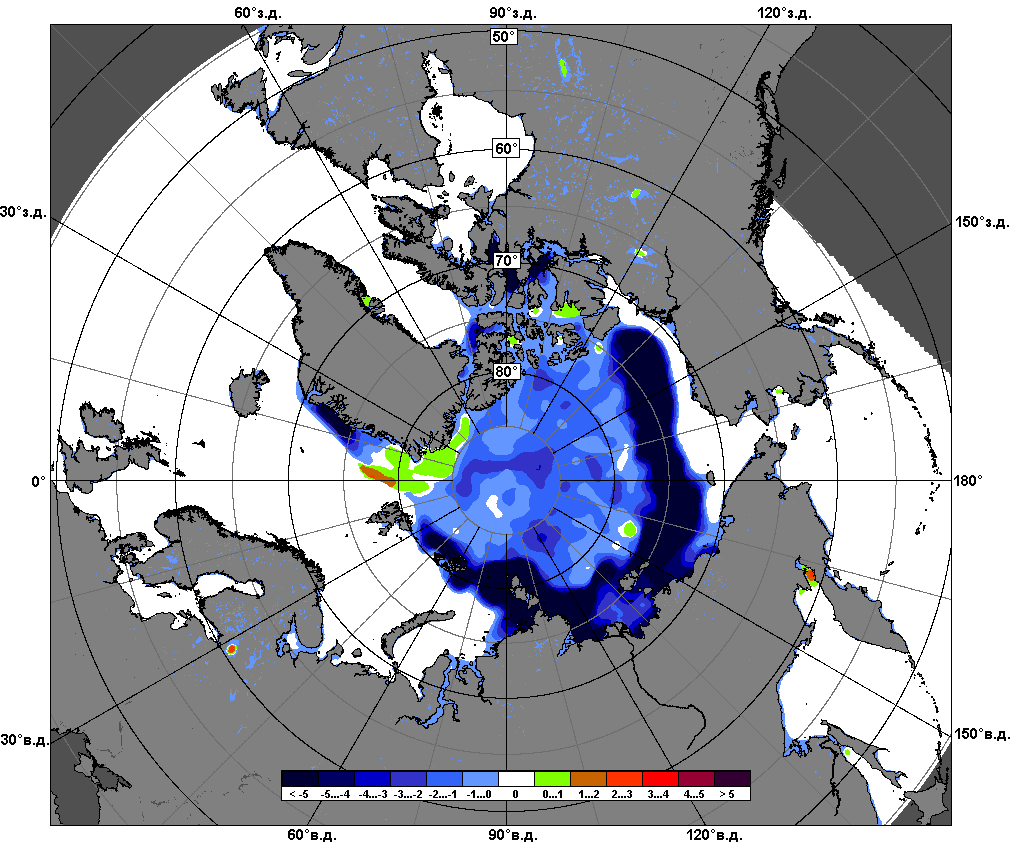 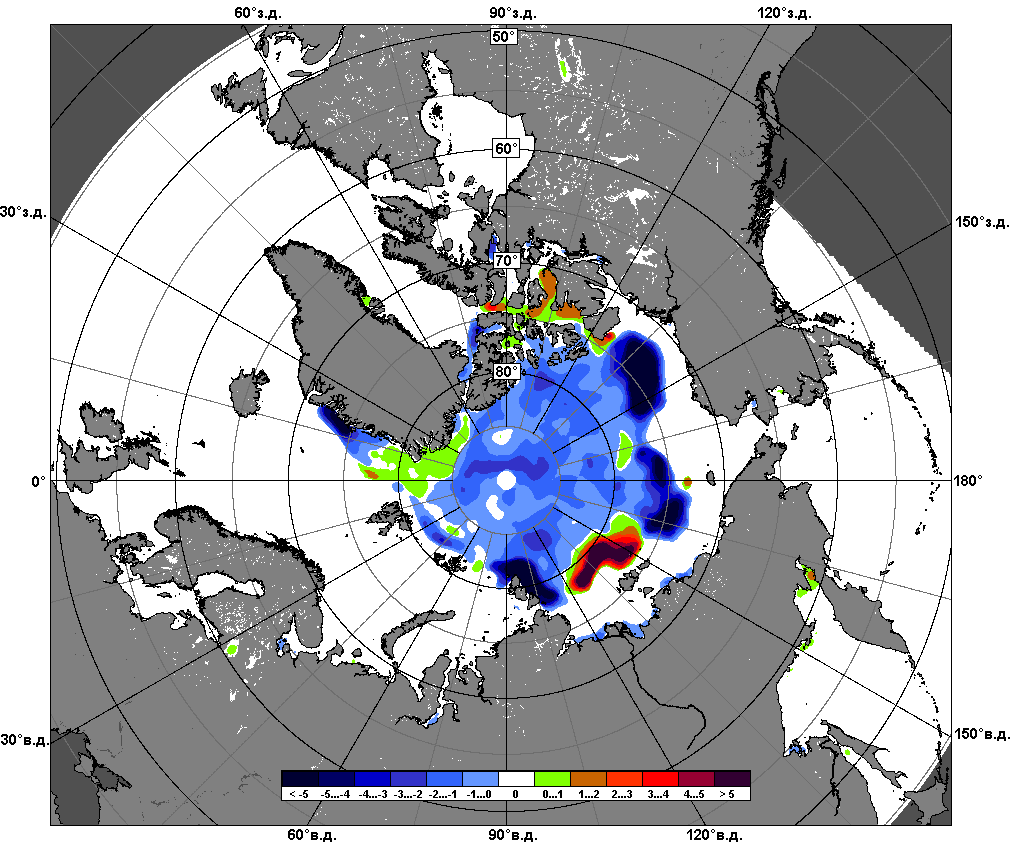 09.10 – 15.10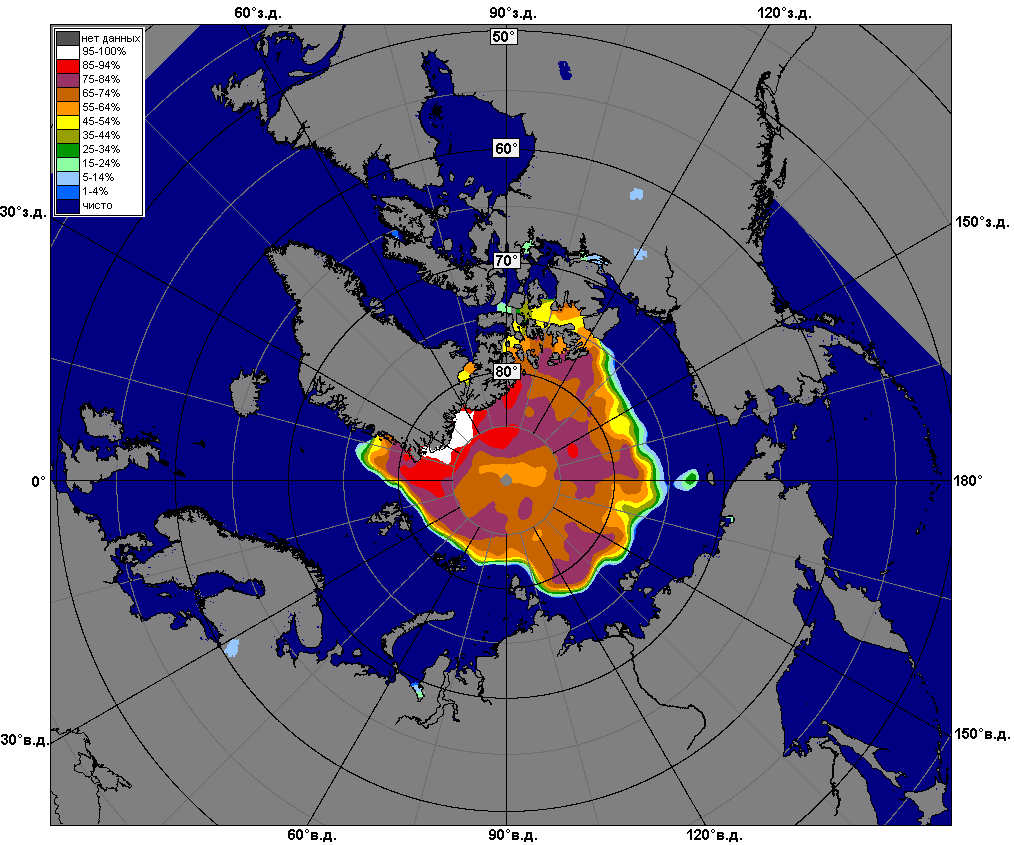 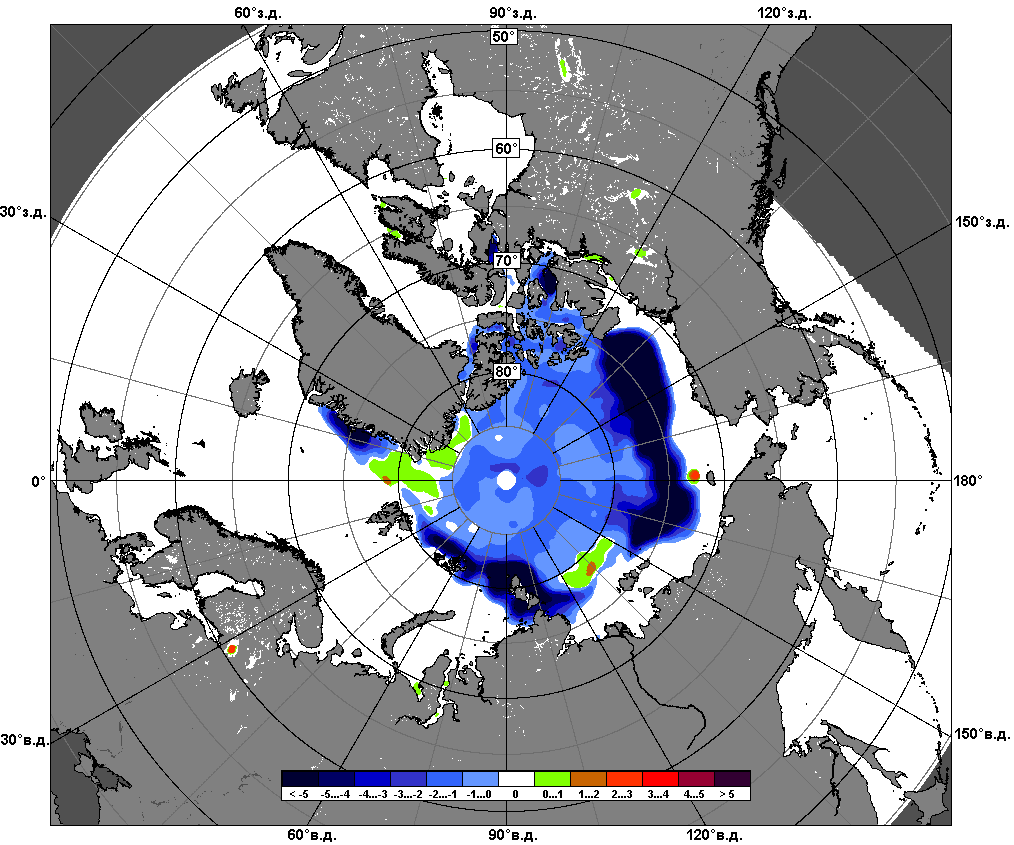 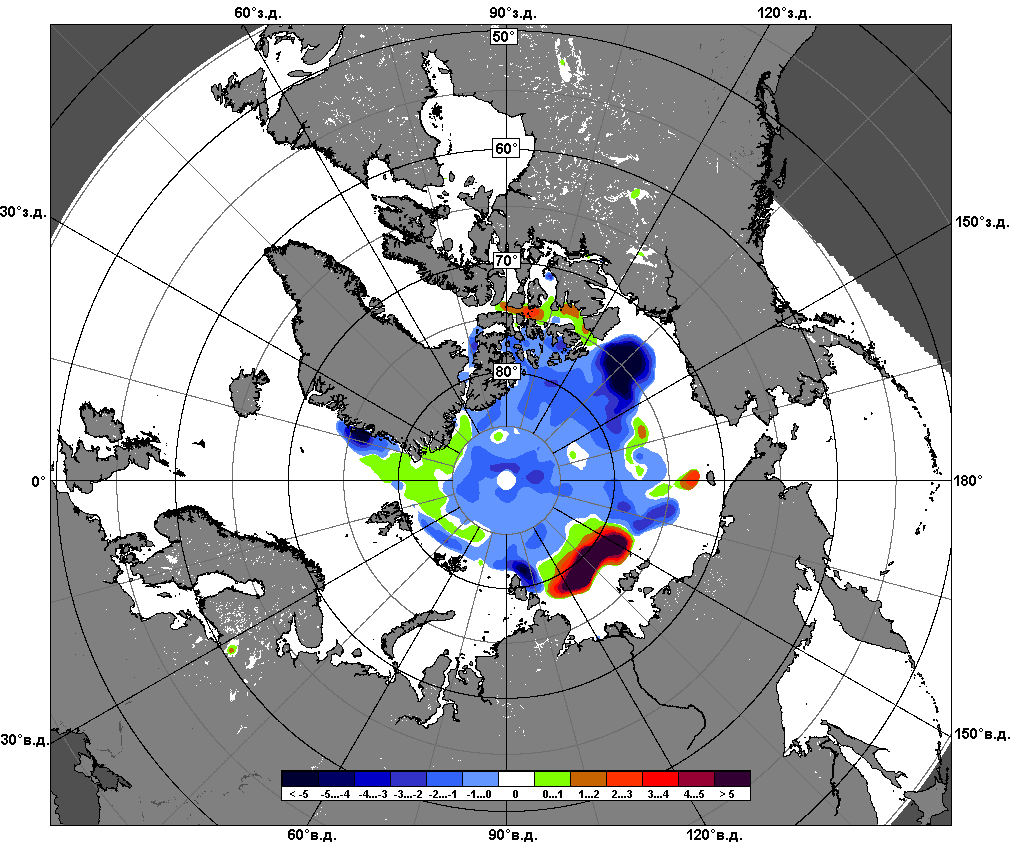 16.09 – 15.10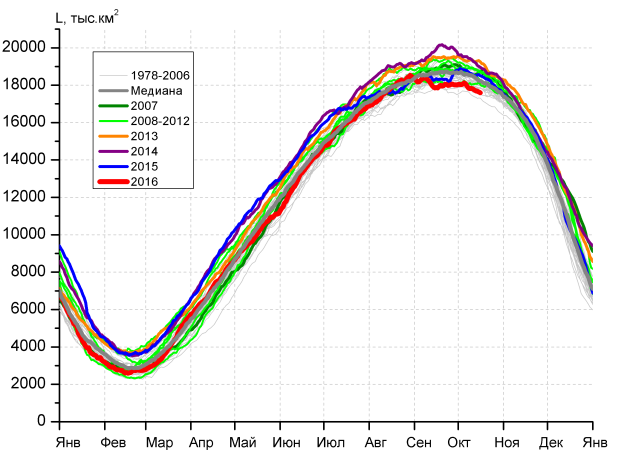 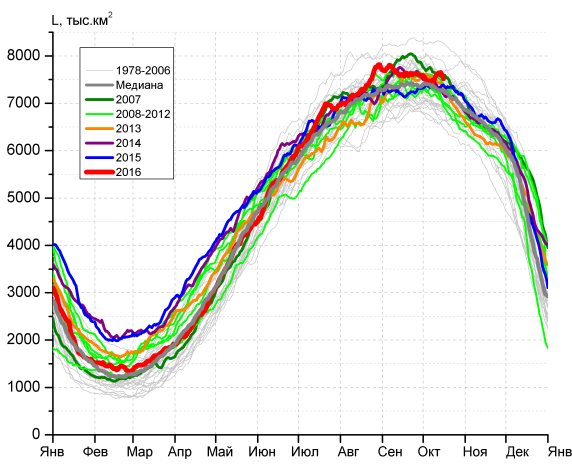 а)б)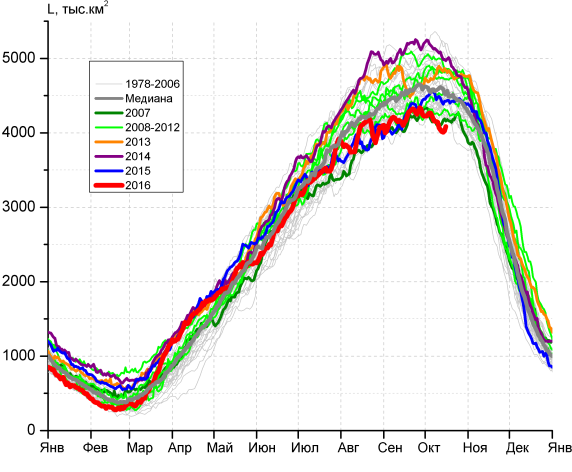 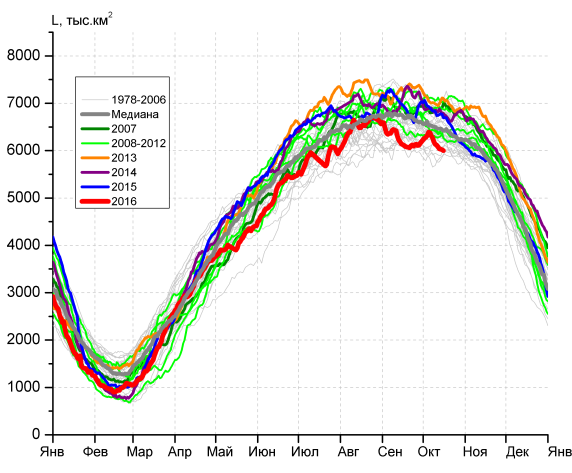 в)г)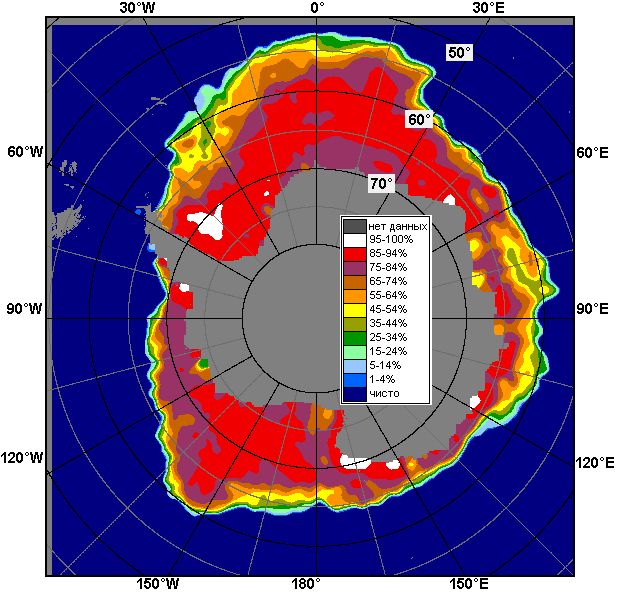 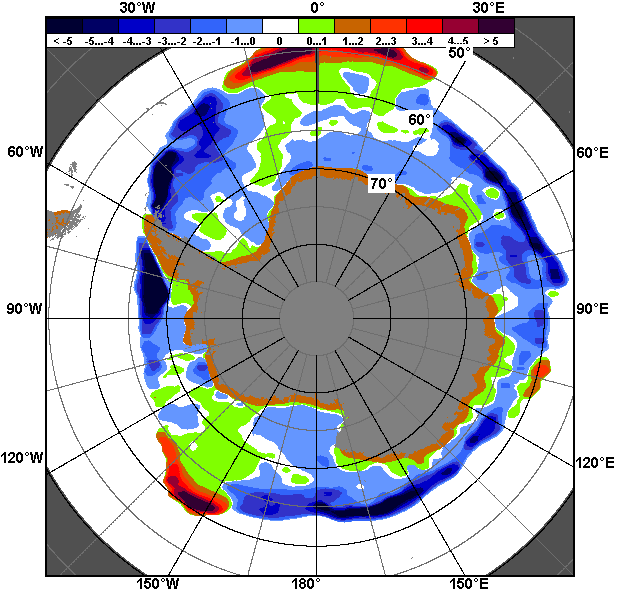 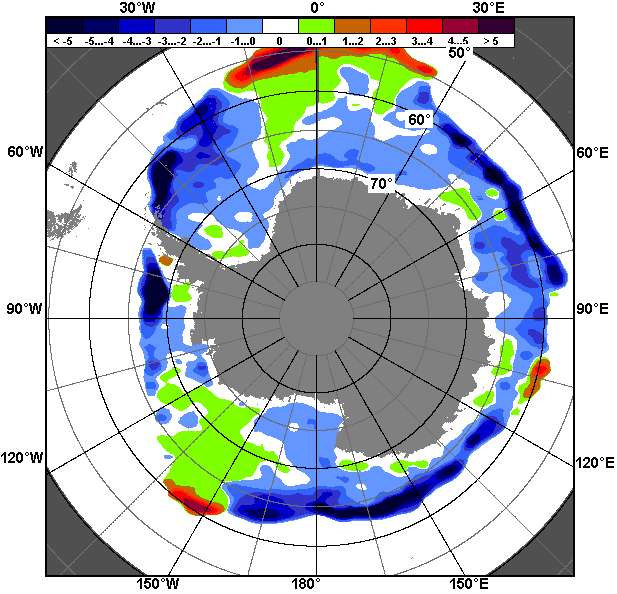 09.10 – 15.1009.10 – 15.1009.10 – 15.10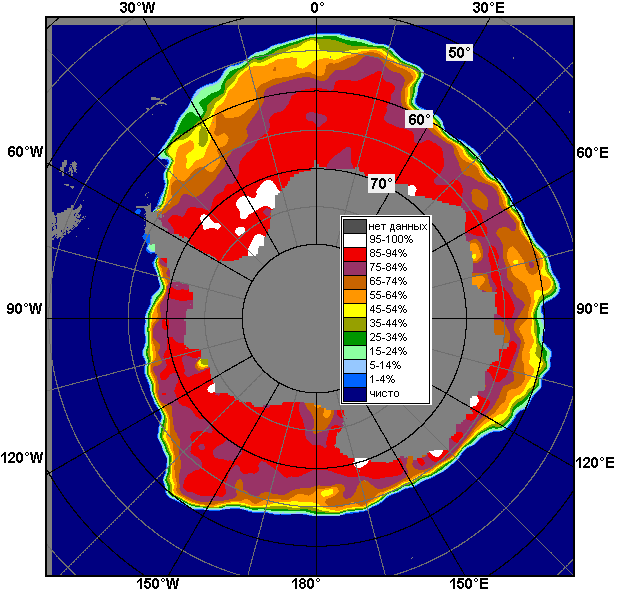 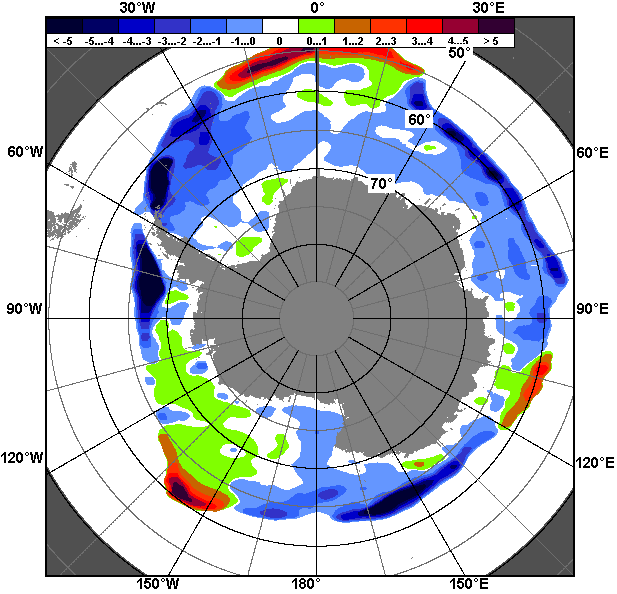 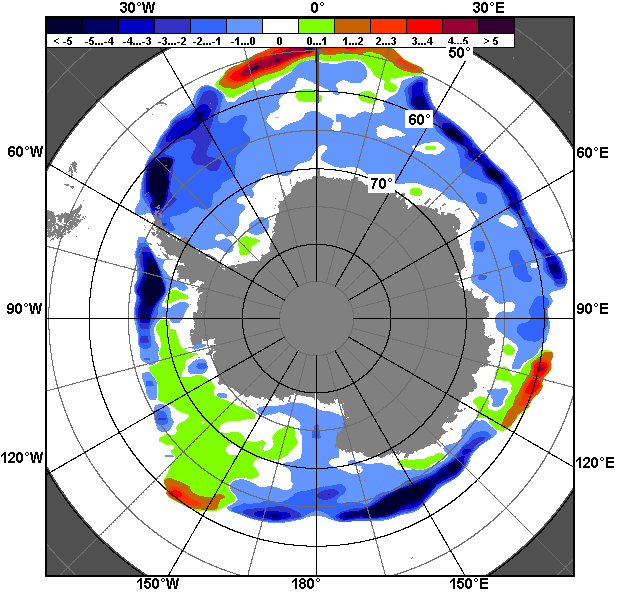 16.09 – 15.1016.09 – 15.1016.09 – 15.10РегионЮжный ОкеанАтлантический секторИндоокеанский сектор Тихоокеанский секторРазность-271.2117.6-156.0-232.8тыс.кв.км/сут.-38.716.8-22.3-33.3МесяцS, тыс. км2Аномалии, тыс км2/%Аномалии, тыс км2/%Аномалии, тыс км2/%Аномалии, тыс км2/%Аномалии, тыс км2/%Аномалии, тыс км2/%Аномалии, тыс км2/%МесяцS, тыс. км22011 г2012 г2013 г2014 г2015 г2006-2016гг1978-2016гг16.09-15.1017941.3-779.6-1240.0-1477.6-1767.7-735.1-922.0-620.316.09-15.1017941.3-4.2-6.5-7.6-9.0-3.9-4.9-3.309-15.1017747.1-669.8-1110.6-1563.2-1479.2-1004.6-916.7-629.409-15.1017747.1-3.6-5.9-8.1-7.7-5.4-4.9-3.4МесяцS, тыс. км2Аномалии, тыс км2/%Аномалии, тыс км2/%Аномалии, тыс км2/%Аномалии, тыс км2/%Аномалии, тыс км2/%Аномалии, тыс км2/%Аномалии, тыс км2/%МесяцS, тыс. км22011 г2012 г2013 г2014 г2015 г2006-2016гг1978-2016гг16.09-15.107576.3313.019.040.257.2220.197.6196.216.09-15.107576.34.30.30.50.83.01.32.709-15.107597.2340.280.2147.0254.468.2189.8309.309-15.107597.24.71.12.03.50.92.64.2МесяцS, тыс. км2Аномалии, тыс км2/%Аномалии, тыс км2/%Аномалии, тыс км2/%Аномалии, тыс км2/%Аномалии, тыс км2/%Аномалии, тыс км2/%Аномалии, тыс км2/%МесяцS, тыс. км22011 г2012 г2013 г2014 г2015 г2006-2016гг1978-2016гг16.09-15.104207.5-550.2-795.1-479.3-946.3-267.6-421.6-388.516.09-15.104207.5-11.6-15.9-10.2-18.4-6.0-9.1-8.509-15.104065.7-668.3-895.4-784.6-985.9-377.6-564.6-531.709-15.104065.7-14.1-18.0-16.2-19.5-8.5-12.2-11.6МесяцS, тыс. км2Аномалии, тыс км2/%Аномалии, тыс км2/%Аномалии, тыс км2/%Аномалии, тыс км2/%Аномалии, тыс км2/%Аномалии, тыс км2/%Аномалии, тыс км2/%МесяцS, тыс. км22011 г2012 г2013 г2014 г2015 г2006-2016гг1978-2016гг16.09-15.106157.5-542.4-464.0-1038.5-878.6-687.6-597.9-428.116.09-15.106157.5-8.1-7.0-14.4-12.5-10.0-8.9-6.509-15.106084.2-341.7-295.4-925.5-747.7-695.2-542.0-406.909-15.106084.2-5.3-4.6-13.2-10.9-10.3-8.2-6.3МесяцМинимальное знач.Максимальное знач.Среднее знач.Медиана09-15.1017305.914.10.198619845.814.10.201518376.518333.5МесяцМинимальное знач.Максимальное знач.Среднее знач.Медиана09-15.106523.615.10.19908684.214.10.20157287.97288.7МесяцМинимальное знач.Максимальное знач.Среднее знач.Медиана09-15.104008.014.10.20165347.909.10.19934597.54527.2МесяцМинимальное знач.Максимальное знач.Среднее знач.Медиана09-15.105670.809.10.19877112.915.10.20136491.16444.4РегионS, тыс. км2Аномалии, тыс км2/%Аномалии, тыс км2/%Аномалии, тыс км2/%Аномалии, тыс км2/%Аномалии, тыс км2/%Аномалии, тыс км2/%Аномалии, тыс км2/%1978-2016гг1978-2016гг1978-2016гг1978-2016ггРегионS, тыс. км22011 г2012 г2013 г2014 г2015 г2006-2016гг1978-2016ггМинимум датаМаксимум датаСреднееМедианаСев. полярная область5489.0-310.5581.7-1529.8-1090.8-872.6-728.2-2262.64549.009.10.20129671.115.10.19827751.68109.6Сев. полярная область5489.0-5.411.9-21.8-16.6-13.7-11.7-29.24549.009.10.20129671.115.10.19827751.68109.6Сектор 45°W-95°E1310.6-153.7-64.653.9-515.5-69.0-211.4-549.91128.009.10.20132677.715.10.19821860.51834.4Сектор 45°W-95°E1310.6-10.5-4.74.3-28.2-5.0-13.9-29.61128.009.10.20132677.715.10.19821860.51834.4Гренландское море342.4-52.7-98.935.2-59.2-12.7-57.2-86.6211.111.10.2002608.315.10.1981429.0432.9Гренландское море342.4-13.3-22.411.5-14.7-3.6-14.3-20.2211.111.10.2002608.315.10.1981429.0432.9Баренцево море3.7-19.5-8.0-1.7-185.9-0.4-47.1-117.10.014.10.2012462.415.10.1982120.889.0Баренцево море3.7-84.0-68.3-31.5-98.0-8.8-92.7-96.90.014.10.2012462.415.10.1982120.889.0Карское море11.5-17.2-4.6-143.0-182.8-27.3-95.7-316.38.111.10.2009775.915.10.1998327.8327.1Карское море11.5-60.0-28.6-92.6-94.1-70.4-89.3-96.58.111.10.2009775.915.10.1998327.8327.1Сектор 95°E-170°W1751.2-13.2384.9-1063.2-33.7-295.4-216.4-973.3977.809.10.20073427.809.10.19832724.53030.0Сектор 95°E-170°W1751.2-0.728.2-37.8-1.9-14.4-11.0-35.7977.809.10.20073427.809.10.19832724.53030.0Море Лаптевых165.3121.370.6-251.250.0-112.6-95.2-335.222.612.10.2011674.309.10.1979500.5601.4Море Лаптевых165.3275.674.6-60.343.4-40.5-36.5-67.022.612.10.2011674.309.10.1979500.5601.4Восточно-Сибирское море194.3-239.6154.7-639.8-113.4-98.7-153.5-460.66.309.10.2007915.109.10.1983654.9792.5Восточно-Сибирское море194.3-55.2391.1-76.7-36.9-33.7-44.1-70.36.309.10.2007915.109.10.1983654.9792.5Чукотское море10.94.8-13.9-78.8-17.4-37.2-21.1-157.71.810.10.2011444.715.10.1994168.6118.7Чукотское море10.978.2-56.1-87.9-61.6-77.4-66.0-93.61.810.10.2011444.715.10.1994168.6118.7Берингово море23.414.917.817.517.016.210.81.62.414.10.201292.112.10.199321.820.7Берингово море23.4176.4317.3298.1269.3225.285.47.22.414.10.201292.112.10.199321.820.7Сектор 170°W-45°W2427.1-143.7261.5-520.5-541.6-508.2-300.4-739.41990.209.10.20124055.915.10.19863166.53199.9Сектор 170°W-45°W2427.1-5.612.1-17.7-18.2-17.3-11.0-23.41990.209.10.20124055.915.10.19863166.53199.9Море Бофорта67.4-98.434.8-129.2-158.5-164.2-124.4-245.021.209.10.2012486.609.10.1985312.4301.6Море Бофорта67.4-59.4106.5-65.7-70.2-70.9-64.9-78.421.209.10.2012486.609.10.1985312.4301.6Гудзонов залив16.7-0.85.21.05.6-3.0-0.1-9.67.315.10.2012101.213.10.199726.221.3Гудзонов залив16.7-4.345.46.350.1-15.1-0.6-36.57.315.10.2012101.213.10.199726.221.3Море Лабрадор0.00.00.00.00.0-0.2-4.1-10.40.009.10.201143.810.10.199310.48.6Море Лабрадор0.0-----100.0-100.0-100.00.009.10.201143.810.10.199310.48.6Дейвисов пролив7.9-1.6-7.4-7.1-7.0-2.8-3.9-8.03.011.10.199155.512.10.198315.911.4Дейвисов пролив7.9-17.2-48.4-47.4-46.9-26.3-33.3-50.43.011.10.199155.512.10.198315.911.4Канадский архипелаг537.979.5132.9-113.8-147.5-42.0-22.4-122.5310.909.10.2012857.415.10.1986660.4688.3Канадский архипелаг537.917.332.8-17.5-21.5-7.2-4.0-18.6310.909.10.2012857.415.10.1986660.4688.3РегионS, тыс. км2Аномалии, тыс км2/%Аномалии, тыс км2/%Аномалии, тыс км2/%Аномалии, тыс км2/%Аномалии, тыс км2/%Аномалии, тыс км2/%Аномалии, тыс км2/%1978-2016гг1978-2016гг1978-2016гг1978-2016ггРегионS, тыс. км22011 г2012 г2013 г2014 г2015 г2006-2016гг1978-2016ггМинимум датаМаксимум датаСреднееМедианаСев. полярная область5064.5-42.9992.8-840.5-644.3-274.3-289.7-1785.63346.217.09.20129671.115.10.19826850.06947.9Сев. полярная область5064.5-0.824.4-14.2-11.3-5.1-5.4-26.13346.217.09.20129671.115.10.19826850.06947.9Сектор 45°W-95°E1236.9-76.265.5258.7-310.5-80.2-108.8-393.4789.722.09.20132677.715.10.19821630.21581.7Сектор 45°W-95°E1236.9-5.85.626.5-20.1-6.1-8.1-24.1789.722.09.20132677.715.10.19821630.21581.7Гренландское море293.2-71.5-80.257.1-24.2-34.1-43.4-77.2109.916.09.2003608.315.10.1981370.5388.0Гренландское море293.2-19.6-21.524.2-7.6-10.4-12.9-20.8109.916.09.2003608.315.10.1981370.5388.0Баренцево море4.4-4.9-0.50.1-129.42.6-26.2-77.00.018.09.2005462.415.10.198281.542.3Баренцево море4.4-52.7-10.41.1-96.7135.9-85.5-94.60.018.09.2005462.415.10.198281.542.3Карское море11.0-5.9-1.4-74.2-59.5-8.0-42.7-212.12.501.10.1995775.915.10.1998223.2169.6Карское море11.0-34.9-11.5-87.0-84.3-42.0-79.5-95.12.501.10.1995775.915.10.1998223.2169.6Сектор 95°E-170°W1624.079.7566.8-483.0186.824.748.1-692.2693.226.09.20073439.308.10.19832316.32441.7Сектор 95°E-170°W1624.05.253.6-22.913.01.53.1-29.9693.226.09.20073439.308.10.19832316.32441.7Море Лаптевых170.2142.4135.221.3135.033.818.0-172.97.019.09.2013674.323.09.1996343.1320.7Море Лаптевых170.2511.3386.214.3382.624.811.8-50.47.019.09.2013674.323.09.1996343.1320.7Восточно-Сибирское море130.7-123.1118.0-408.3-102.8-25.0-67.1-363.21.902.10.2007915.106.10.1983493.9527.0Восточно-Сибирское море130.7-48.5931.6-75.7-44.0-16.1-33.9-73.51.902.10.2007915.106.10.1983493.9527.0Чукотское море24.120.215.2-14.812.12.24.4-111.50.025.09.2003444.715.10.1994135.698.4Чукотское море24.1511.9171.7-38.1100.110.122.5-82.20.025.09.2003444.715.10.1994135.698.4Берингово море12.18.88.58.58.44.45.0-1.50.016.09.201092.112.10.199313.69.5Берингово море12.1268.7237.1238.4230.756.371.7-11.30.016.09.201092.112.10.199313.69.5Сектор 170°W-45°W2203.6-46.4360.6-616.2-520.6-218.8-229.0-699.91617.817.09.20124055.915.10.19862903.62977.5Сектор 170°W-45°W2203.6-2.119.6-21.9-19.1-9.0-9.4-24.11617.817.09.20124055.915.10.19862903.62977.5Море Бофорта30.8-91.014.5-181.5-163.7-83.0-113.9-228.93.227.09.2012486.629.09.1996259.6244.1Море Бофорта30.8-74.788.9-85.5-84.2-73.0-78.7-88.23.227.09.2012486.629.09.1996259.6244.1Гудзонов залив12.20.41.40.90.1-1.1-2.9-12.92.301.10.2015156.705.10.199025.121.2Гудзонов залив12.23.413.28.20.7-8.6-19.3-51.42.301.10.2015156.705.10.199025.121.2Море Лабрадор0.00.00.00.00.00.0-3.0-7.40.016.09.199543.810.10.19937.45.4Море Лабрадор0.0-----100.0-100.0-100.00.016.09.199543.810.10.19937.45.4Дейвисов пролив10.6-1.3-5.2-4.4-2.2-0.9-2.4-6.83.011.10.199188.316.09.198317.413.9Дейвисов пролив10.6-11.0-32.8-29.4-17.2-7.8-18.5-39.13.011.10.199188.316.09.198317.413.9Канадский архипелаг468.9137.8198.9-88.2-124.878.027.6-82.9182.401.10.2012857.415.10.1986551.8567.5Канадский архипелаг468.941.673.7-15.8-21.020.06.3-15.0182.401.10.2012857.415.10.1986551.8567.5РегионS, тыс. км2Аномалии, тыс км2/%Аномалии, тыс км2/%Аномалии, тыс км2/%Аномалии, тыс км2/%Аномалии, тыс км2/%Аномалии, тыс км2/%Аномалии, тыс км2/%1978-2016гг1978-2016гг1978-2016гг1978-2016ггРегионS, тыс. км22011 г2012 г2013 г2014 г2015 г2006-2016гг1978-2016ггМинимум датаМаксимум датаСреднееМедианаЮжный Океан17747.1-669.8-1110.6-1563.2-1479.2-1004.6-916.7-629.417305.914.10.198619845.814.10.201518376.518333.5Южный Океан17747.1-3.6-5.9-8.1-7.7-5.4-4.9-3.417305.914.10.198619845.814.10.201518376.518333.5Атлантический сектор7597.2340.280.2147.0254.468.2189.8309.36523.615.10.19908684.214.10.20157287.97288.7Атлантический сектор7597.24.71.12.03.50.92.64.26523.615.10.19908684.214.10.20157287.97288.7Западная часть моря Уэдделла2029.8-535.8-231.8-354.9-319.5-503.1-268.8-291.71974.009.10.19893448.414.10.20152321.52307.1Западная часть моря Уэдделла2029.8-20.9-10.2-14.9-13.6-19.9-11.7-12.61974.009.10.19893448.414.10.20152321.52307.1Восточная часть моря Уэдделла5567.4876.0312.0501.8573.9571.3458.6600.94110.110.10.19865678.415.10.19924966.54974.8Восточная часть моря Уэдделла5567.418.75.99.911.511.49.012.14110.110.10.19865678.415.10.19924966.54974.8Индоокеанский сектор4065.7-668.3-895.4-784.6-985.9-377.6-564.6-531.74008.014.10.20165347.909.10.19934597.54527.2Индоокеанский сектор4065.7-14.1-18.0-16.2-19.5-8.5-12.2-11.64008.014.10.20165347.909.10.19934597.54527.2Море Космонавтов1084.7-170.0-165.2-313.9-353.311.1-181.3-164.0883.209.10.19961666.515.10.20101248.71230.2Море Космонавтов1084.7-13.6-13.2-22.4-24.61.0-14.3-13.1883.209.10.19961666.515.10.20101248.71230.2Море Содружества1351.5-345.8-276.3-232.6-458.7-139.1-231.2-215.51292.315.10.20161840.510.10.20061567.11563.2Море Содружества1351.5-20.4-17.0-14.7-25.3-9.3-14.6-13.81292.315.10.20161840.510.10.20061567.11563.2Море Моусона1629.5-152.5-453.9-238.1-173.8-249.6-152.1-152.21057.112.10.19892289.609.10.19931781.71776.1Море Моусона1629.5-8.6-21.8-12.8-9.6-13.3-8.5-8.51057.112.10.19892289.609.10.19931781.71776.1Тихоокеанский сектор6084.2-341.7-295.4-925.5-747.7-695.2-542.0-406.95670.809.10.19877112.915.10.20136491.16444.4Тихоокеанский сектор6084.2-5.3-4.6-13.2-10.9-10.3-8.2-6.35670.809.10.19877112.915.10.20136491.16444.4Море Росса5488.7187.3-59.7-660.7-169.3-30.6-243.9-18.74510.909.10.19876208.310.10.20075507.45478.4Море Росса5488.73.5-1.1-10.7-3.0-0.6-4.3-0.34510.909.10.19876208.310.10.20075507.45478.4Море Беллинсгаузена595.5-529.0-235.7-264.8-578.4-664.6-298.1-388.2540.615.10.19981465.609.10.1986983.7995.3Море Беллинсгаузена595.5-47.0-28.4-30.8-49.3-52.7-33.4-39.5540.615.10.19981465.609.10.1986983.7995.3РегионS, тыс. км2Аномалии, тыс км2/%Аномалии, тыс км2/%Аномалии, тыс км2/%Аномалии, тыс км2/%Аномалии, тыс км2/%Аномалии, тыс км2/%Аномалии, тыс км2/%1978-2016гг1978-2016гг1978-2016гг1978-2016ггРегионS, тыс. км22011 г2012 г2013 г2014 г2015 г2006-2016гг1978-2016ггМинимум датаМаксимум датаСреднееМедианаЮжный Океан17941.3-779.6-1240.0-1477.6-1767.7-735.1-922.0-620.317305.914.10.198620812.123.09.201518561.618562.5Южный Океан17941.3-4.2-6.5-7.6-9.0-3.9-4.9-3.317305.914.10.198620812.123.09.201518561.618562.5Атлантический сектор7576.3313.019.040.257.2220.197.6196.26523.615.10.19908684.214.10.20157380.17374.2Атлантический сектор7576.34.30.30.50.83.01.32.76523.615.10.19908684.214.10.20157380.17374.2Западная часть моря Уэдделла2131.4-496.9-230.4-403.7-317.0-407.7-266.8-271.31974.009.10.19893448.414.10.20152402.72381.4Западная часть моря Уэдделла2131.4-18.9-9.8-15.9-12.9-16.1-11.1-11.31974.009.10.19893448.414.10.20152402.72381.4Восточная часть моря Уэдделла5444.9809.9249.4443.9374.2627.8364.4467.54110.110.10.19865739.904.10.19924977.44994.2Восточная часть моря Уэдделла5444.917.54.88.97.413.07.29.44110.110.10.19865739.904.10.19924977.44994.2Индоокеанский сектор4207.5-550.2-795.1-479.3-946.3-267.6-421.6-388.54008.014.10.20166216.223.09.20154595.94549.2Индоокеанский сектор4207.5-11.6-15.9-10.2-18.4-6.0-9.1-8.54008.014.10.20166216.223.09.20154595.94549.2Море Космонавтов1083.0-154.8-141.5-242.8-347.7-100.9-176.9-155.4874.908.10.19961723.323.09.20151238.41221.2Море Космонавтов1083.0-12.5-11.6-18.3-24.3-8.5-14.0-12.6874.908.10.19961723.323.09.20151238.41221.2Море Содружества1390.9-264.3-251.2-205.4-468.1-94.7-190.5-174.11124.919.09.19792081.623.09.20151565.01571.8Море Содружества1390.9-16.0-15.3-12.9-25.2-6.4-12.0-11.11124.919.09.19792081.623.09.20151565.01571.8Море Моусона1733.6-131.1-402.4-31.1-130.4-72.0-54.3-58.91057.112.10.19892420.101.10.19821792.51789.5Море Моусона1733.6-7.0-18.8-1.8-7.0-4.0-3.0-3.31057.112.10.19892420.101.10.19821792.51789.5Тихоокеанский сектор6157.5-542.4-464.0-1038.5-878.6-687.6-597.9-428.15651.008.10.19877406.721.09.20136585.56566.7Тихоокеанский сектор6157.5-8.1-7.0-14.4-12.5-10.0-8.9-6.55651.008.10.19877406.721.09.20136585.56566.7Море Росса5467.346.3-280.9-695.6-451.2156.3-302.0-65.64481.008.10.19876457.402.10.20075532.95513.8Море Росса5467.30.9-4.9-11.3-7.62.9-5.2-1.24481.008.10.19876457.402.10.20075532.95513.8Море Беллинсгаузена690.2-588.8-183.1-342.9-427.4-843.8-295.9-362.4494.029.09.20071821.320.09.20151052.61062.1Море Беллинсгаузена690.2-46.0-21.0-33.2-38.2-55.0-30.0-34.4494.029.09.20071821.320.09.20151052.61062.1РегионСев. полярная областьСектор 45°W-95°EГренландское мореБаренцево мореРазность167.030.816.1-8.0тыс.кв.км/сут.23.94.42.3-1.1РегионКарское мореСектор 95°E-170°WМоре ЛаптевыхВосточно-Сибирское мореРазность0.5-31.6-17.115.3тыс.кв.км/сут.0.1-4.5-2.42.2РегионЧукотское мореБерингово мореСектор 170°W-45°WМоре БофортаРазность-10.1-1.6167.939.5тыс.кв.км/сут.-1.4-0.224.05.6РегионГудзонов заливМоре ЛабрадорДейвисов проливКанадский архипелагРазность-0.60.0-3.271.5тыс.кв.км/сут.-0.10.0-0.510.2РегионЮжный ОкеанАтлантический секторЗападная часть моря УэдделлаВосточная часть моря УэдделлаРазность-271.2117.6-46.9164.5тыс.кв.км/сут.-38.716.8-6.723.5РегионИндоокеанский секторМоре КосмонавтовМоре СодружестваМоре МоусонаРазность-156.0-32.0-61.6-62.5тыс.кв.км/сут.-22.3-4.6-8.8-8.9РегионТихоокеанский секторМоре РоссаМоре БеллинсгаузенаРазность-232.8-175.1-57.7тыс.кв.км/сут.-33.3-25.0-8.2